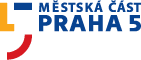 Závěrečný účetMěstské části Praha 5za rok 2017Praha, květen 2018Přílohy:č. 1   Výsledky hospodaření MČ za rok 2017 v hlavní činnosti – příjmy celkemč. 2	Výsledky hospodaření MČ za rok 2017 – přehled účelových dotací ze státního rozpočtu a rozpočtu hl. m. Prahy za rok 2017 a jejich čerpání do 31. 12. 2017č. 3    Výsledky hospodaření MČ za rok 2017 v hlavní činnosti–výdaje celkemč. 4    Výsledky hospodaření MČ za rok 2017 v hlavní činnosti – přehled investičních výdajůč. 5   Výsledky hospodaření MČ za rok 2017 ve zdaňované činnosti celkem č. 6	Výsledky hospodaření MČ za rok 2017 ve zdaňované činnosti – správní firmyč. 7	Výsledky hospodaření MČ za rok 2017 ve zdaňované činnosti – ostatní zdaňovaná činnostč. 8	Výsledky hospodaření MČ za rok 2017 – příspěvkové organizaceč. 9	Výsledky hospodaření MČ za rok 2017– příspěvkové organizace, příděly do fondů a stanovení odvodůč. 10	Výsledky hospodaření MČ za rok 2017 – odměňování členů zastupitelstvač. 11	Přehled o pohybu dlouhodobého majetku MČ za roky 2015 – 2017č. 12	Přehled o pohybu dlouhodobého majetku organizací zřízených MČ za roky 2015 – 2017č. 13	Vyúčtování finančních vztahů MČ za rok 2017č. 14	Zpráva o výsledku přezkoumání hospodaření za rok 2017č. 15  Nařízení tajemníka č. 1/2018Použité zkratkyMČ			Městská částÚMČ		Úřad městské částiZMČ               Zastupitelstvo městské části HMP		hlavní město PrahaMHMP	Magistrát hlavního města PrahySR		Schválený rozpočet UR		Upravený rozpočetHČ		Hlavní činnostDČ		Doplňková činnostUP                  Upravený plánRozpočet a finanční plán Městské části Praha 5 (dále jen městská část, MČ) na rok 2017, včetně rozpočtového výhledu na roky 2018 – 2022 byl schválen Zastupitelstvem Městské části Praha 5 na zasedání dne 16.02.2017 pod číslem usnesení 16/2/2017. Hospodaření městské části se řídilo schváleným dokumentem a hospodaření příspěvkových organizací a ostatních organizací, jejichž zřizovatelem je městská část, se řídilo závaznými ukazateli stanovenými pro rok 2017.Závěrečný účet městské části za rok 2017 je zpracován v souladu s ustanovením § 17 zákona č. 250/2000 Sb., o rozpočtových pravidlech územních rozpočtů, v platném znění, a takto předkládán k projednání a schválení do orgánů městské části. Závěrečný účet podává informace o ročním hospodaření, obsahuje údaje o plnění rozpočtu příjmů a výdajů, údaje o hospodaření s majetkem a o dalších finančních operacích, včetně tvorby a použití fondů. Poslední část závěrečného účtu obsahuje zprávu o výsledku přezkoumání hospodaření.1. Plnění rozpočtu příjmů a výdajů hlavní činnostiPřehled o schváleném rozpočtu, provedených rozpočtových opatřeních a dosažené skutečnosti k 31. 12. 2017. v tis. KčÚdaje o plnění rozpočtu příjmů a výdajů a o dalších finančních operacích v plném členění dle rozpočtové skladby jsou k nahlédnutí na ÚMČ, odboru ekonomickém (výkaz Fin 2 – 12 pro hodnocení plnění rozpočtu územních samosprávných celků). Podrobné komentáře jednotlivých správců rozpočtových podkapitol o dosažených příjmech a čerpání rozpočtu jsou k dispozici na odboru ekonomickém.PříjmyPříjmy rozpočtu městské části byly v průběhu roku 2017 navýšeny o celkovou částku 453.361,5 tis. Kč. Navýšení rozpočtu ovlivnily přijaté účelové neinvestiční transfery ze státního rozpočtu, z rozpočtu hl. m. Prahy, přijaté investiční transfery z rozpočtu hl. m. Prahy a další. Příjmy byly inkasovány v celkové výši 992.413.252,55 Kč, tj. plnění na 94,5 %.Třída 1 Daňové příjmyDaňové příjmy byly plánovány v celkové částce 93.860 tis. Kč a inkasovány v celkové výši 93.060,5 tis. Kč, tj. plnění na 98,8 %. Vyšší procento plnění vykazují pobytové poplatky (102,9 %), poplatek ze vstupného (107,1 %), z ubytovací kapacity (105,2 %). Procento plnění ovlivňuje zejména počet návštěvníků Prahy a využití charakteru ubytování.Správní poplatky byly inkasovány ve výši 12.861,3 tis. Kč. Oproti roku 2016 dochází ke snížení inkasa o částku 241,7 tis. Kč. Výnos daně z nemovitých věcí tvoří více jak polovinu vlastních příjmů a byl za sledované období přijat do příjmů rozpočtu v celkové výši 60.977,5 tis. Kč, tj. plnění na 99,5 %.Třída 2 Nedaňové příjmyNedaňové příjmy byly plánovány v celkové výši 9.800 tis. Kč, upravené na 13.601,9 tis. Kč  a zaúčtovány v celkové výši 12.676,2 tis. Kč, tj. plnění na 93,2 %.Příjmy z vlastní činnosti byly inkasovány ve výši 39,5 tis. Kč, na položce příjmy z prodaného zboží částka 8 tis. Kč, ostatní odvody od příspěvkových organizací – odvod za prodej vozidla od CSOP ve výši 134 tis. Kč, příjmy z úroků ve výši 218,4 tis. Kč, přijaté sankční platby ve výši 1.271,5 tis. Kč. Na položce ostatní přijaté vratky transferů je zaúčtována částka 3.246,5 tis. Kč, promítají se zde vratky nedočerpaných finančních prostředků od zřízených příspěvkových organizací a dalších organizací v rámci finančního vypořádání za r. 2016, odvody na MHMP a další.V roce 2017 byl přijat neinvestiční dar od a.s. TESCO STORES ve výši 400 tis. Kč za účelem opravy Čínského pavilónu u usedlosti Cibulka.Přijatá pojistná náhrada byla inkasována ve výši 165,1 tis. Kč.Přijaté nekapitálové příspěvky a ostatní nedaňové příjmy činí celkem částku 7.193,2 tis. Kč, tj. plnění na 179,8 % a představují převod  rozdílu mezd mezi odhadem a skutečností za mzdy a související odvody za měsíc 12/2016 ve výši 1.553,7 tis. Kč, vratku od CSOP ve výši 580 tis. Kč (omylová platba), soudní úschovu na úhradu kupní ceny spoluvlastníkům pozemku parc. č. 6 a id. 43/72 pozemku parc. č. 5/1 v k. ú. Košíře, která byla vrácena na základě rozhodnutí Okresního soudu Praha – západ,  převod skutečných nákladů z VHČ za služby spojené s užíváním nebytových prostor - Úřad práce hl. m. Prahy za r. 2016 ve výši 1.674,3 tis. Kč, dále náhrady za neoprávněně čerpané finanční prostředky na odměny zastupitelů celkem ve výši 891,5 tis. Kč, úhrady nákladů řízení k pokutám za r. 2017 103,4 tis. Kč a další.Třída 3 Kapitálové příjmyV roce 2017 nebyly přijaty. Vlastní příjmy, tvořené příjmovými třídami 1 až 3, byly plánovány ve výši 103.660 tis. Kč, upraveny na 107.780,1 tis. Kč a inkasovány v celkové výši 105.736,7 tis. Kč, tj. plnění na 98,1 %.Třída 4 Přijaté transfery a převody z vlastních fondů hospodářské činnostibyly rozpočtovány v celkové částce 493.566 tis. Kč, upravené na 942.807,4 tis. Kč a přijaty v celkové výši 886.676,5 tis. Kč, tj. plnění na 94 %.Ze státního rozpočtu bylo přijato v  rámci schváleného dotačního vztahu celkem 51.513 tis. Kč a účelové transfery v celkové výši 56.675,3 tis. Kč, z rozpočtu hl. m. Prahy bylo přijato celkem 254.238 tis. Kč v rámci schváleného dotačního vztahu a účelové transfery v celkové výši 370.626,4 tis. Kč.Z celkové výše účelových transferů bylo formou dotace přijato celkem 15.571 tis. Kč a jde o částku z odvodu z výherních hracích přístrojů a jiných technických herních zařízení určených na podporu sportu, kulturu, školství, zdravotnictví, sociální oblasti a podporu neziskových organizací.Dále městská část přijala do rozpočtu formou neinvestiční dotace finanční prostředky v celkové výši 19.540,6 tis. Kč – vrácení 100 % daně z příjmů právnických osob za zdaňovací období roku 2016.Celkový přehled přijatých účelových transferů  investičních a neinvestičních v roce 2017 ze státního rozpočtu a rozpočtu hl m. Prahy, včetně jejich čerpání uvádí příloha č. 2.Převody ze zdaňované činnosti Z vlastních fondů hospodářské (podnikatelské) činnosti bylo převedeno za sledované období celkem 157.513 tis. Kč na krytí výdajů roku 2017, z toho finanční prostředky v celkové výši 21.555,8 tis. Kč byly převedeny na základě schválení v ZMČ Praha 5 do Fondu rozvoje a bydlení za prodej volných bytových jednotek a jsou určeny k použití v dalších letech na základě schválení v orgánech městské části. Finanční prostředky určené na krytí plánovaných schválených investičních a neinvestičních výdajů v r. 2017 byly do rozpočtu městské části převáděny  na základě skutečného čerpání výdajů.Druhové plnění příjmů za rok 2017 - celkový přehledv tis. KčTabulka ukazuje procentní plnění jednotlivých druhů příjmů ve vztahu k upravenému rozpočtu a dosažené skutečnosti. Podrobný rozpis plnění příjmové části rozpočtu dle jednotlivých druhů je uveden v příloze č. 1.Třída 8 FinancováníV třídě 8 se promítají ostatní finanční operace, které mají vliv na hospodaření městské části.Přehled operací v třídě 8v tis. KčSchválený rozpočet ve výši 243.879,3 tis. Kč:Ve třídě 8 – financování se promítají finanční prostředky z fondu rezerv a rozvoje, nedočerpané  účelové transfery s termínem finančního vypořádání v roce následujícím, nedočerpané prostředky z odvodu části výtěžku z výherních hracích přístrojů a jiných technických zařízení, investiční příspěvek, finanční prostředky sociálního fondu a nerozdělený výsledek hospodaření z minulých let.Upravený rozpočet ve výši 242.000,8 tis. Kč.Ve třídě 8 – financování se v upraveném rozpočtu promítají zapojené finanční prostředky z minulých let z přebytku hospodaření,  nedočerpané finanční prostředky z dotací, které nejsou určeny k finančnímu vypořádání za rok 2016 (program  Erasmus – Projekt Sport4Citizens, odvod části výtěžku z výherních hracích přístrojů a jiných loterií), převody z fondu rezerv a rozvoje, převody do fondu rozvoje bydlení, převody v rámci finančního vypořádání za rok 2016, vratky do fondu rezerv a rozvoje z důvodu přidělení investičních dotací z rozpočtu hl. m. Prahy, vratky uspořených prostředků z nerealizovaných investičních projektů zpět do fondu rezerv a rozvoje, zapojení finančních prostředků z fondu rezerv a rozvoje na krytí nepředvídaných výdajů v r. 2017 a další.Skutečnost k 31. 12. 2017 ve výši:  172.394.790,31 KčVe třídě 8 – financování je v příjmové části klasifikována změna stavu na bankovních účtech ve výši -173.983.503,68 Kč, dále částka ve výši 1.588.713,37 Kč – proúčtování DPH v rámci přenesené daňové povinnosti.VýdajeVýdaje byly realizovány v celkové výši 820.018.462,24 Kč, tj. plnění na 63,4 %.Výdajová část rozpočtu byla navýšena formou úprav rozpočtu celkem o částku 451.483 tis. Kč. Neinvestiční výdaje byly plněny na 85 %, investiční výdaje na 35 % a granty na 88 %. Městská část obdržela v průběhu roku 2017 z přebytku hospodaření hl. m. Prahy formou investičních účelových dotací celkem 318.855 tis. Kč. Jedná se o finanční prostředky směřované do oblasti školství, rekonstrukce sportovišť, revitalizace parků, rekonstrukce komunikací v parku Mrázovka, revitalizace hřišť, parku a další.Z celkové výše přijatých investičních dotací nebylo čerpáno celkem 246.842,2 tis. Kč. Městská část v  rámci finančního vypořádání s rozpočtem hl. m. Prahy za rok 2017 požádala o převod nedočerpaných finančních prostředků do rozpočtu roku 2018 s možností jejich čerpání dle stanoveného účelu použití. Nižší čerpání investičních výdajů je v důsledku nerealizování některých projektů, které byly zrušeny nebo budou dokončeny až v následujícím roce. Podrobnější komentář k čerpání výdajů je uveden u jednotlivých podkapitol rozpočtu.Druhové plnění výdajů za rok 2017v tis. KčPřehled o plnění investičního programu roku 2017 je uveden v příloze č. 4, podle jednotlivých podkapitol rozpočtu, s uvedením realizovaných investičních projektů.V příloze č. 3 je uveden podrobný přehled výdajů dle jednotlivých podkapitol rozpočtu, v členění na neinvestiční výdaje, investiční výdaje a granty.Komentář k jednotlivým kapitolám rozpočtu:Kapitola 01 Územní rozhodování a rozvoj bydleníUpravený rozpočet ve výši 15.047,9 tis. Kč byl čerpán na neinvestiční výdaje ve výši 1.898,1 tis. Kč.Podkapitola 0113 Odbor majetku a investic Celkem bylo na podkapitole čerpáno 328 tis. Kč, z toho za úhradu  pronájmů pozemků na základě uzavřených nájemních smluv bylo čerpáno 219,3 tis. Kč a na koncepci na Sportovně rekreačního areálu Motol 107,7 tis. Kč.Podkapitola 0115 Odbor územního rozvoje Celkem bylo na podkapitole čerpáno 1.571,1 tis. Kč, a to na projektovou soutěž Na Pláni (40 tis. Kč), na urbanisticko-krajinářskou studii Na Pláni (423,5 tis. Kč), na vypracování územní studie okolí Plzeňská – Vrchlického (559,9 tis. Kč), na posouzení vhodnosti lokality a vypracování objemové a architektonické studie v lokalitě Prahy 5 (66,6 tis. Kč), na zpracování průzkumu v lokalitě Na Pláni (52 tis. Kč), na geodetické zaměření budovy Poštovka (65,3 tis. Kč),  na bydlení pro seniory (358,3 tis. Kč), na porovnání objemových studií pro akci Bydlení pro seniory (3,6 tis. Kč) a dodání digitální letecké fotografie ulice Plzeňská (1,8 tis. Kč).Podkapitola 0143 Odbor bytů a privatizace. V upraveném rozpočtu se promítá částka ve výši 3.000 tis. Kč, která nebyla čerpána. Finanční prostředky na této podkapitole byly plánovány na odměnu za založení Společenství vlastníků jednotek v privatizovaných domech a na nákup pozemků do vlastnictví MČ Praha 5.Kapitola 02 Městská zeleň a ochrana životního prostředíUpravený rozpočet ve výši 236.387,4 tis. Kč byl čerpán ve výši 123.403,8 tis. Kč z toho neinvestiční výdaje  ve výši 104.273,5 tis. Kč, investiční výdaje ve výši 18.480,3 tis. Kč a dotace ve výši 650 tis. Kč.Podkapitola 0215 Odbor územního rozvojeZ upraveného rozpočtu 950 tis. Kč byly ve sledovaném období na položce služeb čerpány finanční prostředky ve výši 163,4 tis. Kč. Čerpání se týká „Měření koncentrací částic v ovzduší podél Vltavy“ (72,6 tis. Kč) a „Zhodnocení vlivu lodní dopravy za znečištění ovzduší v oblasti Janáčkova nábřeží (90,8 tis. Kč).Podkapitola 0241 Odbor veřejného prostranství a zeleněZ celkového upraveného rozpočtu ve výši 230.437,4 tis. Kč byly čerpány neinvestiční finanční prostředky ve výši 104.110,1 tis. Kč, investiční ve výši 18.410,3 tis. Kč a dotace ve výši 650 tis. Kč.Nižší čerpání neinvestičních finančních prostředků na podkapitole 0241 je způsobeno především mírnou zimou. Prostředky určené k likvidaci zimní kalamity nebyly vůbec čerpány, jedná se o částku 500 tis. Kč. Na položce konzultačních, poradenských a právních služeb bylo vyčerpáno 91,8 tis. Kč, další čerpání došlo u položek, které se váží na dětská hřiště – potřeba oprav a spotřeby materiálu se odvíjí od vnějších vlivů (vandalismus, životnost herních prvků, klimatické podmínky), jedná se také o finanční prostředky na správu a údržbu dětských hřišť a parků, výdaje za vodu a elektrickou energii (čerpání je ve výši 5.777,1 tis. Kč). Čerpání probíhá hlavně během letní sezóny. Služby spojené s údržbou veřejných prostranství a zeleně, úklid veřejných komunikací, úklid psích exkrementů, obsluha košů na psí exkrementy PE, servis závlah atd. představují výdaje ve výši 53.024,5 tis. Kč, finanční prostředky na hrazení pojistného na dokončené rekonstrukce 275,6 tis. Kč, pohotovostní úklid a úklid černých skládek na území MČ ve výši 1.048,3 tis. Kč, nákup materiálu 951,2 tis. Kč, vodné, stočné, el. energie 1.235,8 tis. Kč. Finanční prostředky ve výši 13.062,5 tis. Kč byly čerpány na část zpracované Odborné analýzy skládky Motol a na umisťování  velkoobjemových kontejnerů, které probíhá dle potřeb MČ  a to ve výši  4.426,9 tis. Kč.Na odchyt a kastraci koček, včetně náhradní péče bylo vyčerpáno 120,4 tis. Kč, prostředky ve výši 108,9 tis. Kč byly čerpány na likvidaci invazivních plevelů, na drobný hmotný majetek 28,9 tis. Kč, neinvestiční transfery společenstvím vlastníků jednotek 135 tis. Kč.Na opravy, spojené s veřejnou zelení, bylo čerpáno 23.067,2 tis. Kč. ( jedná se např. o opravu schodů do Ulice Ostrovského, úpravu povrchu cest v parku Sacre Coeur, oprava opěrné zdi v parku Sady na Skalce, oprava schodiště v ulici Renoirova, oprava cest v parku Klamovka, oprava a servis fontán a závlah, atd.). Na havarijní přesuny květníků a přesuny z důvodů rekonstrukcí inženýrských sítí bylo čerpáno 623,1 tis. Kč.Investiční výdaje byly čerpány ve výši 18.410,3 tis. Kč, a to takto: na rekonstrukci sportoviště v areálu DH Radlická x Pechlátova (4.822,8 tis. Kč), na projektovou dokumentaci a zároveň rekonstrukci „Obnova dětského hřiště Klamovka (5.009,2 tis. Kč), na projektovou dokumentaci „Obnova dětského hřiště Okrouhlík (91,4 tis. Kč). Další čerpání pak souvisí s vypracováním architektonické studie zahrady v Hlubočepech a další práce na dílčích projektech ve výši 661,6 tis. Kč, s rekonstrukcí zpevněných ploch a realizace dopravního hřiště u MŠ Santoška ve výši 7.177,9 tis. Kč, na vypracování projektové dokumentace „Revitalizace parku Klamovka ve výši 87,1 tis. Kč, na projektovou dokumentaci rekonstrukce komunikací v parku Mrázovka ve výši 101,6 tis. Kč a na zaměření a vypracování projektové dokumentace Čínského pavilonu 200,2 tis. Kč. Na akustický senzor na Hořejší nábřeží bylo vyčerpáno 82 tis. Kč, na přívod elektrického proudu pro mrazící agregát 98,6 tis. Kč a na rozvaděč pro napájení ledové plochy 77,9 tis. Kč.Obnova dětského hřiště Okrouhlík  - na základě žádosti MČ byly do rozpočtu roku 2017 převedeny nedočerpané finanční prostředky z investiční dotace poskytnuté v r. 2016 v celkové výši 16.000 tis. Kč, které se promítají v upraveném rozpočtu. Finanční prostředky v rámci participativního rozpočtu na tisk informačních letáků byly ve výši 70 tis. Kč. Dotace (granty) byly za sledované období čerpány ve výši 650 tis. Kč, tj. v plné výši.Kapitola 03 DopravaUpravený rozpočet ve výši 18.259,4 tis. Kč byl čerpán ve výši 13.835,9 tis. Kč, z toho neinvestiční výdaje ve výši 1.191,8 tis. Kč a investiční ve výši 12.644,1 tis. Kč.Podkapitola 0313 Odbor majetku a investicInvestiční prostředky v celkové výši 13.289,4 tis. Kč byly čerpány v objemu 12.644,1 tis. Kč.  Jedná se o úpravu stávajících vjezdů do garáží a úpravu komunikace Na Konvářce (2.051,2 tis. Kč), byl vybrán zhotovitel  pro projekt Parkovací dům P + R Barrandov, (1.016,4 tis. Kč), P + R Poštovka  (834,9 tis. Kč). Na obnovu konstrukčních vrstev komunikací byla v r. 2016 přidělena dotace, která nebyla vyčerpána, MČ požádala o převod finančních prostředků ve výši 7.000 tis. Kč do rozpočtu r. 2017. Byly dokončeny studie a zpracována projektová dokumentace na obnovu konstrukčních vrstev komunikací, komunikace realizačně dokončeny – dotace byla vyčerpána a dofinancování bylo realizováno z prostředků městské části (7.984,2 tis. Kč). Dále byl vybrán zhotovitel technické studie parkovacího stání v ul. Roentgenova, studie dokončena  (446,5 tis. Kč) a stavební úpravy komunikace Na Pomezí, vybrán zhotovitel, dokončení průzkumových prací (310,9 tis. Kč).Podkapitola 0315 Odbor územního rozvojeVe sledovaném období  došlo k čerpání neinvestičních finančních prostředků ve výši 1.191,8 tis. Kč, tyto finanční prostředky byly použity na členský poplatek do Asociace měst pro cyklisty na rok 2017 (15 tis. Kč), na nestavební úpravy křižovatky Voskovcova a Wassermannova (19,5 tis. Kč), na zpracování podkladové studie pro změnu ÚP SÚ hl. m. Prahy, jedná se o prodloužení trati z Radlic do Jinonic (60,5 tis. Kč), na studii proveditelnosti – Barrandovská estakáda (180,3 tis. Kč), na dopravní značení v souvislosti se zavedením cykloobousměrek (84,7 tis. Kč), na zpracování projektů dopravního značení (208,7 tis. Kč). Další čerpání souvisí s řešením přednádražního prostoru Smíchovského nádraží (229,9 tis. Kč) a na zpracování dopravně technické studie geodetického zaměření křižovatky ulic Plzeňská x Musílkova (393,2 tis. Kč)Podkapitola 0341 Odbor správy veřejného prostranstvíFinanční prostředky k hrazení veřejné silniční dopravy, konkrétně spolufinancování autobusové linky č. 128 – Hlubočepy - Žvahov. V I. čtvrtletí byl uzavřen dodatek ke smlouvě k provozu této linky o přesném čerpání a formou rozpočtového opatření byla částka ve výši 637,1 tis. Kč převedena na MHMP, následně společnosti ROPID.Kapitola 04 ŠkolstvíUpravený rozpočet roku 2017 ve výši 486.994,3 tis. Kč byl čerpán ve výši 282.593,8 tis. Kč, tj. 58 %. Neinvestiční výdaje byly čerpány ve výši 151.690,8 tis. Kč, investiční výdaje ve výši 126.539,8 tis. Kč  a dotace ve výši 4.363,2 tis. Kč.Podkapitola 0409 Odbor ekonomický V upraveném rozpočtu se promítá navýšení rozpočtové rezervy 0409 o částku 19.694,7 tis. Kč. Jde o zapojení nedočerpaných finančních prostředků z odvodu z VHP a jiných herních zařízení, které jsou určeny na podporu činností nestátních neziskových organizací působících na území městské části Praha 5, které zajišťují dlouhodobě organizovanou sportovní výchovu mládeže registrované v jednotlivých nestátních neziskových organizacích, ostatní sport.Podkapitola 0410 Odbor Kancelář městské částiRozpočet roku 2017 byl ve sledovaném období čerpán ve výši 326,5 tis. Kč, tj. 100 % na financování veřejné zakázky s názvem „Realizace bezpečnostních opatření na vybraných předškolních zařízeních, komunitního centra a jeslí městské části Praha 5“, jedná se o investiční výdaje.Podkapitola 0411 Odbor komunikace a informatikyUpravený rozpočet ve výši 2.315,4 tis. Kč byl čerpán částkou 2.298,3 tis. Kč, z toho na neinvestiční výdaje celkem 698,3 tis. Kč a dotace 1.600 tis. Kč, tj. 99,3 %. Rada MČ Praha 5 schválila dne 07.06.2017 pod číslem usnesení 26/742/2017 novou organizační strukturu ÚMČ Praha 5 s účinností od 01.07.2017. Finanční prostředky ze zrušené podkapitoly 0411 byly převedeny do podkapitoly 0437 (KST).Z hlavních výdajů lze uvést spoluúčast na projektu „ Centrum Kolegiální podpory“ ve výši 660 tis. Kč, sdružující 12 ZŠ za účelem nastavení, posílení vazeb, výměny zkušeností a realizací zahraničních odborných stáží. Byl realizován projekt „Do práce na kole“ (80,4 tis. Kč) a vyplaceny dotace dle vyhlášených programů ve výši 1.600 tis. Kč. Podkapitola 0413 Odbor majetku a investicNa této podkapitole byly plánovány  v upraveném rozpočtu celkové investiční výdaje ve výši 227.986,4 tis. Kč na rekonstrukce škol, čerpání  je ve výši 75.850,6 tis. Kč, tj. 33,3 %. Z toho neinvestiční výdaje byly čerpány ve výši 40,6 tis. Kč na zajištění náhradní přepravy dětí MŠ Kroupova (havárie), 44,5 tis. Kč na znalecký posudek na podlahu tělocvičny ZŠ U Tyršovy školy a 1.722,8 tis. Kč na přeúčtování nákupu Drobného hmotného dlouhodobého majetku k investiční akci ZŠ Nepomucká, objekt Beníškové 1258/1, Praha 5 – Košíře, kde proběhla rekonstrukce hospodářského pavilonu a kotelny.Investiční akce na školách:ZŠ a MŠ Barrandov I, Chaplinovo nám. 615/1 – sociální zázemí pro sportovní areál. Jednalo se o vybudování šaten, sprch a sociálního zázemí pro nový sportovní areál, který nebude sloužit pouze výuce ZŠ, ale také pro volnočasové sportovní vyžití dětí a mládeže. Projektová dokumentace byla vyhotovena v průběhu roku 2016, proběhla inženýrská činnost. Byla přidělena dotace od MHMP ve výši 13.100 tis. Kč. Z dotace MHMP čerpáno 405,6 tis. Kč, z prostředků MČ 323 tis. Kč. V rámci finančního vypořádání s MHMP za rok 2017 je požádáno o převod nevyčerpané dotace ve výši 12.694.434,11 Kč pro rok 2018.ZŠ Nepomucká, objekt Beníškové - rekonstrukce hospodářského pavilonu a kotelny, III. etapa, vč. statiky (PD + realizace) – provedení rekonstrukce hospodářského pavilonu včetně kuchyně a bytu. Dokončení stavebních úprav v prostorách nástavby hospodářského pavilonu. V 06/2016 zahájeno výběrové řízení, v 10/2016 v RMČ schválen zhotovitel, realizace zahájena v r. 2016. Byla přidělena dotace z MHMP ve výši 15.000 tis. Kč, která byla čerpána v roce 2016 pouze ve výši 5.398,73 tis. Kč. V rámci finančního vypořádání bylo požádáno o převod nevyčerpaných prostředků ve výši 9.601.274,99 Kč do rozpočtu roku 2017. V roce 2017 byl upravený rozpočet ve výši 26.878,5 tis. Kč, čerpáno bylo celkem 24.731,9 tis. Kč. Dotace byla vyčerpána, akce dokončena a objekt byl předán do užívání.ZŠ a MŠ Radlická, objekt Na Pláni 59/3186 – vybudování 2 tříd v objektu Na Pláni (UR 24.897,6 tis. Kč) – provedení stavebních úprav objektu, včetně výměny oken a zateplení. V objektu jsou 2 třídy MŠ a výdejna jídel. Byla poskytnuta dotace z MHMP ve výši 5.000 tis. Kč. V rámci finančního vypořádání za r. 2016 bylo žádáno o převod nevyčerpaných finančních prostředků ve výši 4.212.290 Kč do rozpočtu r. 2017, dotace byla plně vyčerpána. Dále byla poskytnuta investiční dotace z Operačního programu Praha – pól růstu ve výši 9.987.100 Kč. Z této dotace bylo čerpáno 4.023.491,82 Kč. Zhotovitel stavebních prací byl vybrán, akce byla realizačně dokončena ve 4. Q/2017. Čerpání bylo ve výši 10.308,5 tis. Kč. Akce je finančně neukončena, jsou uplatněny sankce za nedodržení termínu dokončení díla. Akce bude finančně uzavřena v roce 2018.ZŠ a MŠ Kořenského, objekt Kořenského 760/10 – půdní vestavba pro vybudování tříd včetně nutného zázemí a hygienických zařízení. Vypracovaná studie a projektová dokumentace v roce 2017 (UR 2.000 tis. Kč). Čerpání ve výši 1.050,28 tis. Kč, studie dokončena. Stanovisko ke studii od OPP (Operační program Praha) bude vydáno až v 1. čtvrtletí 2018. Proběhlo výběrové řízení na zhotovitele projektové dokumentace, která bude dokončena v roce 2018.ZŠ a MŠ Tyršova, objekt ZŠ – vybudování učeben v podkroví objektu včetně zázemí a hygienických zařízení. ( UR 22.750 tis. Kč). Vypracována projektová dokumentace, stavební povolení vydáno. Proběhla soutěž na zhotovitele vestavby. Zahájení stavby proběhlo v 10-11/2017.  Na akci byla poskytnuta dotace z MHMP ve výši 22,5 mil. Kč. Z přidělené dotace bylo čerpáno celkem 1.189,7 tis. Kč, z prostředků MČ 231,8 tis. Kč. V rámci finančního vypořádání s MHMP za rok 2017 je požádáno o převod nevyčerpané dotace ve výši 21.310.288 Kč pro rok 2018.Stavební úpravy sportovního areálu FZŠ a MŠ Barrandov, V Remízku 919/7 – UR činí 31.880 tis. Kč. Zhotovitel je vybrán, vydáno je stavební povolení. Od MHMP je přidělena dotace ve výši 31.130 tis. Kč. z dotace MHMP čerpáno 1.375,1 tis. Kč, z prostředků MČ 744,1 tis. Kč. V rámci finančního vypořádání s MHMP za rok 2017 je požádáno o převod nevyčerpané dotace ve výši 29.754.943,70 Kč pro rok 2018. Předpoklad dokončení akce je v prvním pololetí roku 2018 dle klimatických podmínek.ZŠ a MŠ Kořenského, objekt Pod Žvahovem  463/21, Praha 5 – Hlubočepy – úpravy pro umístění tříd ZŠ včetně odstranění závad z výzvy Odboru stavebního úřadu – 3. etapa (UR 10.188,8 tis. Kč), zhotovitel realizace byl vybrán. Stavební úpravy tříd dokončeny a prostory předány k užívání. Dále byly poskytnuty finanční prostředky ve výši 2.688,8 tis. Kč z Operačního programu Praha – pól růstu. Akce je finančně dokončena. Celkové čerpání představuje částku ve výši 7.235,8 tis. Kč. ZŠ Nepomucká, objekt Beníškové 1258/1 – snížení energetické náročnosti objektu (UR 6.095 tis. Kč), zhotovitel vybrán, fasáda objektu je dokončena. Čerpání je ve výši 6.082,2 tis. Kč. Akce je finančně uzavřena.ZŠ waldorfská, objekt Mezi Rolemi 34/8, Praha 5 – Jinonice, jednalo se o provedení stavby nového pavilonu (UR 3.043,20 tis. Kč). Projektová dokumentace pro stavební povolení je dokončena, podána žádost o stavební povolení. Je vybrán zhotovitel dokumentace pro provedení stavby. Celkové výdaje byly ve výši 2.820,5 tis.Kč.  Předpoklad dokončení je v roce 2018.ZŠ Weberova, objekt Weberova 1090/1 - pokračování rekonstrukce fasád (UR 15.754,4 tis. Kč). Realizace stavby byla zahájena v 09/2017, předpoklad dokončení stavby je v 2.Q/2018. K prodloužení realizace dochází z důvodu výskytu azbestu v prostorách objektu (objekt je nutné uzavřít z důvodu likvidace azbestu). Z MHMP byla poskytnuta dotace ve výši 10.000 tis. Kč. Z dotace MHMP čerpáno 5.820,9 tis.  Kč, z prostředků MČ 561,3 tis. Kč. V rámci finančního vypořádání s MHMP za rok 2017 je požádáno o převod nevyčerpané dotace ve výši 4.179.084,74 Kč pro rok 2018.Podkapitola 0417 Odbor legislativníV upraveném rozpočtu se promítá částka 1.239,9 tis. Kč, čerpáno bylo 1.084,1 tis. Kč, tj. 87,4 %. Na podkapitole jsou soustředěny prostředky projektu Sport4Citizens. Ve 2. čtvrtletí došlo k uzavření smlouvy o partnerství upravující povinnosti jednotlivých partnerských měst a proběhly transfery jednotlivým partnerům. Čerpání probíhá v souladu s harmonogramem projektu Sport4Citizens, kdy byla ve 2. čtvrtletí uskutečněna kampaň na podporu sportování veřejnosti.Zbývající prostředky byly čerpány v průběhu 4. čtvrtletí na tvorbu manuálu projektu. Na podkapitole jsou soustředěny prostředky 2 projektů: Rozšíření kapacity předškolního vzdělávání ZŠ a MŠ Radlická – objekt MŠ Na Pláni a ZŠ a MŠ Kořenského, objekt Pod Žvahovem – navýšení kapacity základního vzdělávání za účelem sociální inkluze. Oba projekty jsou již v realizaci a byly dokončeny ve 4.Q/2017.Podkapitola 0426 Odbor Kancelář tajemníkaV této podkapitole se promítají v upraveném rozpočtu účelové neinvestiční dotace a to z MPSV k projektu „Služby péče o děti 1.stupně ZŠ“ ve výši 739,2 tis. Kč, finanční prostředky na program „Erasmus – Sport4Citizens“ v celkové výši 231,7 tis. Kč. Dále finanční prostředky na Operační program Prahy „pól růstu“ ve výši 121,9 tis. Kč na rozšíření kapacity předškolního vzdělávání ZŠ a MŠ Radlická – objekt Na Pláni, dále  na „místní akční program vzdělávání – MAP“ ve výši 993,8 tis. Kč a projekt „Podpora integrace cizinců na lokální úrovni“ ve výši 54,2 tis. Kč. Finanční prostředky (UR 2.140,8 tis. Kč) jsou určené na dohody a povinné odvody, čerpání činí 1.290,1 tis. Kč, tj. 60,3 %.Podkapitola 0437 Odbor Kancelář starosty V I. pololetí roku 2017 došlo v rámci schválené reorganizace ÚMČ Praha 5 k přesunu finančních prostředků z podkapitoly 0411 (Odbor komunikace a informatiky) ve výši 4.803,6 tis. Kč (UR) na podkapitolu 0437 Odbor Kancelář starosty. Upravený rozpočet ve výši 5.128 tis. Kč byl čerpán ve výši 4.769,9 tis. Kč. Neinvestiční výdaje byly čerpány ve výši 2.062,6 tis. Kč, investiční výdaje ve výši 964,3 tis. Kč a dotace ve výši 1.743 tis. Kč.Finanční prostředky byly Oddělením občanské společnosti, podpory podnikání a zahraničních styků vyčerpány na úhradu stravného, ubytování a služeb pro studenty a pedagogy v rámci „Mezinárodní žákovské konference na téma Ekologie“ která se konala od 29.11. do 02.12.2017 v prostorách zasedací místnosti zastupitelstva MČ Praha 5.Investiční výdaje byly použity na úhradu společnosti MGA Greif, s.r.o. jako první splátka na realizaci kluziště na Praze 5 na základě smlouvy o realizaci kluziště č. 0040/0/KST/2017.Ostatní neinvestiční výdaje byly v daném období čerpány na tělovýchovnou činnost na základě uzavřených spolupořadatelských a dotačních smluv.Podkapitola 0439 Odbor sociální problematiky a prevence kriminalityZ této podkapitoly byl z upraveného rozpočtu ve výši 5 tis. Kč poskytnut finanční příspěvek na konferenci „Pražský logopedický den“ dne 05.10.2017.Podkapitola 0440 Odbor školstvíZ upraveného rozpočtu školství 147.605,3 tis. Kč bylo čerpáno celkem 145.965,8 tis. Kč, tj. 98,9 %, z toho na neinvestiční výdaje 144.169,6 tis. Kč, na investice 776 tis. Kč a dotace 1.020,2 tis. Kč. Poskytnutý neinvestiční příspěvek pro základní školy na provoz činil 71.490,7 tis. Kč a 412 tis. Kč na obědy do škol, tj. 100 % ze SR 2017, pro mateřské školy byl poskytnutý příspěvek na provoz 15.741 tis. Kč a 237 tis. Kč na obědy do škol, tj. 100 % ze SR.Všechny ZŠ a MŠ školy vykazují v doplňkové činnosti za rok 2017 zisk. MŠ Praha 5 – Smíchov, Podbělohorská 2185 vykazuje ztrátu 8.552,17 Kč v hlavní činnosti. Škola získala finanční prostředky na víceletý projekt Erasmus. Náklady projektu byly hrazeny v cizí měně, vykazovaná ztráta se týká devizového rozdílu kurzu. Rozdíl bude vyrovnán v roce 2018 po schválení poslední zprávy celkového vyúčtování projektu. Dle pokynu z MHMP, oddělení metodiky účetnictví bude ztráta pokryta ze zisku doplňkové činnosti dosažené v r. 2017..Neinvestiční výdaje – vlastní školství Schválený rozpočet na neinvestiční výdaje ve výši 21.190 tis. Kč byl čerpán ve výši 18.707 tis. Kč na:občerstvení - porada ředitelů ve výši  -  30,7 tis. Kč, informační cesta v základně JEKY do rakouského Lechtalu  -  6 tis. Kč, přednášky v ZŠ a MŠ, workshop „Seznamte se prosím“ akce v rámci Dny Prahy 5  -  8,5 tis. Kč, vstupné na komentovanou prohlídku pro ředitele ZŠ a MŠ  -  3,6 tis. Kč,projektová dokumentace, studie pro MŠ  -  523,3 tis. Kč, projektová dokumentace, studie pro ZŠ   -  676 tis. Kč, opravy a udržování pro MŠ  -  3.627,6 tis. Kč,opravy a udržování pro ZŠ  -  12.917,9 tis. Kč,realizaci projektu „Příběhy našich sousedů“  -  159,9 tis. Kč, konzultační, poradenské a právní služby  -  62,4 tis. Kč, realizace projektu „Klub Imagion 2017“  -  50 tis. Kč,realizace projektu „Podpora integrace cizinců na území MČ Praha 5“  -  584,8 tis. Kč,pokuta (nedodržení termínu zápisu do rejstříku de minimis)  -  0,8 tis. Kč,náklady řízení (nedodržení termínu zápisu do rejstříku de minimis)  -  1 tis. Kč,nový banner do RollUpu  -  1,5 tis. Kč,kurzy Etické výchovy  -  52,5 tis. Kč,vratka nevyčerpané účelové neinvestiční dotace na program „Bezpečné klima v českýchškolách na rok 2017“ - Tyršova ZŠ a MŠ, na účet hl. m. Prahy - 0,5 tis. Kč.Opravy a udržování školských zařízení (v tis. Kč)Investiční výdajeRozpočet na investiční výdaje (účelový investiční příspěvek)  byl v rámci rozpočtových opatření během roku 2017 stanoven ve výši 776 tis. Kč a čerpán v této výši. (příspěvky na jednotlivé ORG škol).DotaceSchválený rozpočet na dotace v oblasti školství je ve výši 1 200 tis. Kč. V rámci rozpočtových opatření byl upraven na částku 1 020,2 tis. Kč.Snížení schváleného rozpočtu grantů o částku 179,8 tis. Kč:28,5 tis. Kč – převod finančních prostředků v rámci podkapitoly 0440 pro pro Tyršovu ZŠ a MŠ na vybavení pro multimediální výuku do škol, schváleno usnesením RMČ č. 29/854/2017 ze dne 28.06. 2017,33,2 tis. Kč - převod finančních prostředků v rámci podkapitoly 0440 pro ZŠ a MŠ Barrandov, Chaplinovo nám. na vzdělávání pedagogů, schváleno usnesením RMČ č. 29/855/2017 ze dne 28.06.2017,56 tis. Kč - převod finančních prostředků v rámci podkapitoly 0440 pro ZŠ Podbělohorská na navýšení kapacity školní družiny, schváleno usnesením RMČ č. 36/1233/2017 ze dne 27.09.2017,52,5 tis. Kč - převod finančních prostředků v rámci podkapitoly 0440 na proškolení pedagogů o.p.s. Etická výchova, schváleno usneseními RMČ č. 37/1270/2017 ze dne 04.10.2017, 38/1291/2017 ze dne 11.10.2017 a 45/1528/2017 ze dne 22.11.2017,9,6 tis. Kč - převod finančních prostředků v rámci podkapitoly 0440 pro ZŠ a MŠ na odměny zaměstnancům, za kvalitně odvedené pracovní výkony ve ztížených podmínkách v provozu škol, schváleno usnesením RMČ č. 49/1600/2017 ze dne 06.12.2017.Zastupitelstvo MČ Praha 5 schválilo usnesením č. 18/11/2017 ze dne 25.04.2017 přidělení dotací v oblasti školství „Na podporu volnočasových aktivit dětí a mládeže z MČ Praha 5 v roce 2017“ ve výši 1 020,2 tis. Kč, čerpáno na tyto okruhy: jednorázové volnočasové akce pro děti a mládež, tábory a soustředění	599,2 tis. Kčceloroční volnočasové aktivity dětí a mládeže	381 tis. Kčpodpora účasti na prezentaci a soutěžích v zahraničí	40 tis. Kč.Skutečné čerpání za I. - IV. čtvrtletí 2017 bylo ve výši 1 020,2 tis. Kč.Rada MČ Praha 5 schválila usnesením č. 4/123/2016 ze dne 26.01.2016 Projekt Místního akčního plánu Praha 5 - projektový záměr. Doba trvání projektu od 15.06.2016 do 14.06.2018. Projekt předpokládá spolufinancování nákladů z operačního programu Výzkum, vývoj a vzdělávání ve výši 5 % po dobu trvání projektu. Navýšení schváleného rozpočtu o částku 456,7 tis. Kčo 287 tis. Kč - poskytnutá účelová neinvestiční dotace ze státního rozpočtu z Ministerstva školství, mládeže a tělovýchovy na Místní akční plán vzdělávání ve výši 717.541,65 Kč (rozpočtově rozděleno na KTA, podkapitola. 0426 -  430,5 tis. Kč a OŠK, podkapitola 0440 - 287 tis. Kč), schváleno usnesením Rady hl. m. Prahy č. 1035 ze dne 09.05.2017 a usnesením RMČ P5 č. 25/701/2017 ze dne 31.05.2017,o 15,1 tis. Kč - převodem z podkapitoly 0440, povinná spoluúčast 5% k realizaci projektu „Místní akční plán Prahy 5“, na který byla přijata 1. záloha z MŠMT (celkem 37,8 tis. Kč rozpočtově rozděleno na KTA, podkapitola 0426 - 22,7 tis. Kč a OŠK, podkapitola 0440 - 15,1 tis. Kč), schváleno usnesením RMČ P5 č. 28/801/2017 ze dne 21.06.2017,o 154,6 tis. Kč - poskytnutá účelová neinvestiční dotace ze státního rozpočtu z Ministerstva školství, mládeže a tělovýchovy na Místní akční plán vzdělávání, schváleno usnesením Rady hl. m. Prahy č. 3246 ze dne 19.12.2017 a usnesením RMČ P5 č. 52/1684/2017 ze dne 11.01.2017.Neinvestiční výdaje MAPčerpáno ve výši celkem 165,1 tis. Kč  na: workshop pro vedoucí a pedagogické pracovníky ve výši  -  41,2 tis. Kč, ubytování a stravování ve výši  -  39,9 tis. Kč,demografická studie ve výši  -  84 tis. KčMístní akční plán rozvoje vzdělávání pro MČ Praha 5 (MAP)Podkapitola 0441 Odbor správy veřejného prostranství a zeleněZ upraveného rozpočtu této podkapitoly ve výši 74.429 tis. Kč bylo čerpáno na investiční výdaje 44.880,4 tis. Kč (60,3%).Ve vybraných objektech základních a mateřských škol byla provedena šetření pracovníky OSP a OŠK, na jejichž základě byly jednotlivé akce rozpracovány. Finanční prostředky ve výši 1.426,1 tis. Kč byly čerpány na realizaci dětského hřiště a sportoviště v areálu ZŠ Nepomucká. Finanční prostředky ve výši 102,9 tis. Kč byly použity na vypracování projektové dokumentace rekonstrukce sportoviště Žvahov.K navýšení podkapitoly 0441 došlo po přidělení dotací ze strany MHMP na investiční akce v celkové výši 58.000 tis. Kč. Na rekonstrukce sportovišť byly čerpány finanční prostředky ve výši 43.351,4 tis. Kč, a to na zpracování projektových dokumentací a provedení prací na jednotlivých sportovištích:rekonstrukce skateparku Butovickástreet workout hřiště Barrandovpsí hřiště Mrázovkavybudování fitparkuV rámci finančního vypořádání dotací za r. 2017 s rozpočtem MHMP městská část požádala o ponechání nedočerpaných investičních dotací k převodu do rozpočtu městské části v roce 2018.Podkapitola 0443 Odbor bytů a privatizaceV podkapitole jsou soustředěny finanční prostředky v upraveném rozpočtu ve výši 6.123,2 tis. Kč. Neinvestiční finanční prostředky ve výši 573,2 tis. Kč byly použity na realizaci antigraffiti programu na školské objekty. Investiční výdaje ve výši  5.550 tis. Kč byly použity na odkoupení pozemků parcely č. 1350/2 a parcely 1353/4 v k. ú. Jinonice od Ministerstva obrany ČR (čerpání 100 %).Kapitola 05 Sociální věci a zdravotnictvíUpravený rozpočet roku 2017 ve výši 84.723 tis. Kč byl čerpán ve výši 49.121,7 tis. Kč, z toho neinvestiční výdaje ve výši 32.530,4 tis. Kč, investiční ve výši 15.703,4 tis. Kč a dotace ve výši 887,9 tis. Kč.Podkapitola 0509 – Odbor ekonomickýUpravený rozpočet na této podkapitole je 700,5 tis. Kč, jde o zapojení finančních prostředků z odvodu z výherních hracích přístrojů a jiných herních zařízení. Výdaje nebyly realizovány, finanční prostředky z rezervy budou zapojeny do rozpočtu roku 2018 v oblasti sociální a zdravotnictví.Podkapitola 0510 – Kancelář městské částiUpravený rozpočet na této podkapitole je 1.961,3 tis. Kč, čerpané neinvestiční finanční prostředky ve výši 58,9 tis. Kč byly využity na realizaci rekonstrukci bezpečnostních systémů EZS a EPS a investiční prostředky na realizaci bezpečnostních opatření na vybraných předškolních zařízeních, komunitního centra a jeslí městské části ve výši 1.901,1 tis. Kč.Podkapitola 0513 – Odbor majetku a investicInvestiční výdaje ve výši 46.679,9 tis. Kč byly čerpány v částce 13.802,4 tis. Kč. Realizovány byly tyto akce: rekonstrukce v ul. Strakonická 1b – azylový dům pro občany bez domova – čerpáno 133,1 tis. Kč, rekonstrukce objektu Záhorského 886/4 – proběhlo výběrové řízení na zhotovitele, zahájena realizace – čerpáno 11.683,8 tis. Kč a byl vybrán zhotovitel, byla dokončena projektová dokumentace na akci „Komunitní centrum Prádelna, Holečkova 38 – výměna centr. vchodových dveří a výměna 3 vchodových dveří v suterénu objektu ( 529,4 tis. Kč), na počítačovou učebnu bylo vynaloženo 242,5 tis. Kč. Na přestavbu suterénních prostor a řešení vlhkosti a odvětrávání Domu s pečovatelskou službou, objekt Zubatého 330/10 - byla dokončena projektová dokumentace, zahájena realizace (784 tis. Kč).Na průzkumy, studie a projekty byly čerpány finanční prostředky ve výši 429,6 tis. Kč.Podkapitola 0526 Odbor kancelář tajemníka Na této podkapitole se promítají finanční prostředky ve výši 375 tis. Kč na příspěvek na výkon pěstounské péče, které byly vyčerpány v plné výši. Podkapitola 0539 – Odbor sociální problematikyUpravený rozpočet na této podkapitole je ve výši 35.006,3 tis. Kč, z toho neinvestiční výdaje byly čerpány ve výši 32.096,5 tis. Kč a dotace ve výši 887,9 tis. Kč.Neinvestiční výdaje ve výši 32.096,5 tis. Kč byly čerpány následovně: za lékařské prohlídky pro účely sociálně právní ochrany dětí a mládeže 4,7 tis. Kč, cestovné v rámci sociálně-právní ochrany dětí 1,5 tis. Kč, za pobytový a příměstský tábor v bazénu  Barrandov 197 tis. Kč, za zajištění supervize 40,1 tis. Kč,  za vzdělávání pěstounů 152,2 tis. Kč, za plavání seniorů v bazénu Motorlet 47,7 tis. Kč, na pohoštění v rámci setkávání Pracovních skupin 4,5 tis. Kč, spoluúčast mapa přístupnosti a bezbariérovosti 20 tis. Kč, na workshop pro seniory - Provence nejen za oknem 5 tis. Kč, brazilské odpoledne 5 tis. Kč, na zajištění akci v KC Prádelna 10,2 tis. Kč, finanční příspěvek na 19.ročník Turnaje tolerance 10 tis. Kč.Na divadelní představení pro seniory byly čerpány finanční prostředky ve výši 131,8 tis. Kč, na zajištění akce „Pohádkový les“ Lesopark Barrandov 95,5 tis. Kč a „Pohádkový les“ Musaion 102,2 tis. Kč, na Den dětí s Městskou policií v Parku Sacre Coeur 77,9 tis. Kč, na výlet pro seniory – Svatá hora u Příbrami 52,1 tis. Kč, výlet Mníšek pod Brdy 125,2 tis. Kč. Byly vyplaceny mimodotační příspěvky ve výši 308 tis. Kč např. na Turnaj tolerance, XV. ročník malé kopané žáků ZŠ, Bikers Prague, XX. ročník turnaje v kopané „Memoriál ppor. Michala Braniše“, na prázdninový pobyt handicapovaných dětí u Nového Města na Moravě, slavnosti Rumunů, „Superden Helppes, sdružení veteránů, Junák, charitativní zápas Beach help atd.Výdaje ve výši 140,9 tis. Kč souvisí s nákupem drobných dárků na akce pro děti a seniory, přileb pro děti z jeslí Na Hřebenkách atd. Na zajištění mobilní terénní jednotky Naděje byly vyčerpány finanční prostředky ve výši 180 tis. Kč, na akci “Podzimní den seniorů“ 117,3 tis. Kč, na den neziskových organizací 97,5 tis. Kč, na senior akademii 10,1 tis. Kč, na vánoční vázání věnců 25 tis. Kč. Na turnaj tolerance byl zapůjčen stan (4 tis. Kč), zajištění akce „Senior/ka roku 2017“ 24 tis. Kč, plavání seniorů v Aquaparku Barrandov (vstupenky, tisk plakátů) 5,2 tis. Kč, vánoční výstava pro seniory 5 tis. Kč, na zajištění akce „Den zdraví“ 25,2 tis. Kč a tísňovou péči Areion 8,3 tis. Kč.Příspěvkové organizaci Centrum sociální a ošetřovatelské pomoci byl schválen neinvestiční příspěvek na provoz v celkové výši 24.360 tis. Kč, který byl snížen na částku 19.860 tis. Kč.  Příspěvek byl snížen o částku 4.500 tis. Kč z důvodu přidělení dotace a grantu z rozpočtu hl.m. Prahy ve výši 8.500 tis. Kč, o kterou byl naopak rozpočet organizace navýšen.  Uspořené prostředky zřizovatele ve výši 4.500 tis. Kč  byly vráceny do rozpočtové rezervy městské části. Celkem byla organizaci poskytnuta včetně účelových příspěvků  částka ve výši 30.011,4 tis. Kč.Dotace byly čerpány ve výši 887,9 tis. Kč.Kapitola 06 KulturaUpravený rozpočet roku 2017 ve výši 45.279,7 tis. Kč byl čerpán ve výši 35.820,6 tis. Kč, tj. 79,1 %. Neinvestiční výdaje byly čerpány ve výši 33.504,4 tis. Kč, investiční výdaje ve výši 898,7 tis. Kč a dotace ve výši 1.417,5 tis. Kč.Podkapitola 0608 Odbor matrik a státního občanství V této podkapitole proběhlo 100 % plnění u položky dary obyvatelstvu, tato položka je vyčerpána prostřednictvím daru pětitisícové bankovky pro prvního narozeného občánka v roce 2017, dále  plnění z položky věcné dary na nákup zlatých přívěsků pro vítání nových občánků ve výši 350 tis. Kč. Další výdaje ve výši 38,6 tis. Kč jsou za nákup materiálu, převážně květin pro dekoraci při obřadech, pohoštění pro oddávající ve výši 9,1 tis. Kč. Výdaje byly čerpány ve výši 402,7 tis. Kč, tj. 97 %. z UR ve výši 415 tis. Kč.Podkapitola 0609 Odbor ekonomický V upraveném rozpočtu se promítá částka ve výši 2.947,5 tis. Kč a jde o zapojení nedočerpaných finančních prostředků z odvodu z výherních hracích přístrojů a jiných herních zařízení. Výdaje nebyly realizovány. Nevyčerpané finanční prostředky z rezervy budou zapojeny na krytí plánovaných výdajů v oblasti kultury v roce 2018.Podkapitola 0611 Odbor komunikace a informatikyV upraveném rozpočtu této podkapitoly ve výši 10.136,6 tis. Kč bylo čerpání 10.135,7 tis. Kč (tj. 99,9 %) neinvestiční prostředky ve výši 9.817,7 a dotace ve výši 318 tis. Kč. RMČ Praha 5 schválila dne 07.06.2017 pod číslem usnesení 26/742/2017 novou organizační strukturu ÚMČ Praha 5 s účinností od 01.07.2017. Finanční prostředky z kapitoly 0611 byly převedeny do podkapitoly 0637 (KST).K čerpání rozpočtu na této podkapitole došlo zejména při pořádání vystoupení, moderování a koncertů umělců v rámci pořádání „Dnů v Praze“, anketa „Sportovec roku MČ Praha 5 za rok 2016“, „Udílení čestných občanství“ konaného v rámci „Dnů Prahy 5“, na opravy plastik, hrobů a pomníku Na Zlíchově, na konferenci PowerMeeting, na akci „Pražská lítačka“ a další. Finanční prostředky ve výši 270 tis. Kč byly čerpány na podporu činnosti dvou poboček Městské knihovny na území MČ Praha 5 a to v ulici Ostrovského a Musílkova.Na základě smlouvy č. 0013/0/OKI/2017 s Informačním centrem Praha 5 o.p.s. došlo k čerpání výdajů  ve výši 1.980 tis. Kč z celkové výše SR 3.960 tis. Kč.Příspěvková organizace Kulturní centrum Prahy 5 vykazuje čerpání v celkové částce 4.020 tis. Kč, tj. 50 % SR na provoz. Finanční příspěvek pro KC Praha 5 na provozní činnost ve schváleném rozpočtu na rok 2017 byl stanoven ve výši 8.040 tis. Kč. Z toho byl zaplacen příspěvek za 01 – 06/2017 Odborem komunikace informatiky, po schválení reorganizace byly finanční prostředky převedeny na II.  pololetí na Odbor kancelář starosty.Podkapitola 0613 Odbor majetku a investicV této podkapitole byl schválen upravený rozpočet ve výši 972 tis. Kč a z něho čerpány investiční výdaje ve výši 799,8 tis. Kč, tj. 82,3 % na projektovou přípravu na stavební úpravy barokního letohrádku Portheimka. Akce pokračuje v roce 2018.Podkapitola 0615 Odbor územního rozvojeUpravený rozpočet roku 2017 ve výši 335,7 tis. Kč byl čerpán celkovou částkou 280 tis. Kč, z toho 20 tis. Kč na  uměleckohistorické a architektonické vyhodnocení objektu Usedlosti Bertramka, pohoštění v malé galerii ve výši 10 tis. Kč a na dotaci ve výši 250 tis. Kč pro Římskokatolickou farnost na havarijní opravu a nátěr čelní fasády kostela sv. Václava.Podkapitola 0637 Odbor Kancelář starosty	Upravený rozpočet činil 29.312,9 tis. Kč, neinvestiční výdaje 22.902,4 tis. Kč, investiční výdaje 98,9 tis. Kč a dotace 849,5 tis. Kč. Čerpání finančních prostředků ve výši 23.850,8 tis. Kč (tj. 81,4 %), zahrnují pravidelné úhrady např. prezentace MČ v podobě reportáží Praha TV s.r.o., přenosy ze zastupitelstva MČ, monitoring médií, grafické návrhy a plakáty, tisk letáků, výroba a distribuce radničního časopisu Pětka, výroba pořadu TV Expres Prahy 5 – Praha TV a další výdaje. Oddělení PR, tiskové a protokolu má největší čerpání finančních prostředků na položce Ostatní záležitosti sdělovacích prostředků, mj. výroba časopisu Pětka, monitoring médií, fotografické práce, průzkumy veřejného mínění, mezinárodní spolupráce, výroba grafiky, tisk, odměny za užití duševního vlastnictví v rámci prezentace Febiofestu, Dnů Prahy 5 aj. Dále položka květiny a pietní akty – věnce padlým hrdinům a obětem zločinů komunismu. Dále celkové organizační zajištění plánovaných akcí pořádaných KST – Mikulášská radnice, Seniorské Vánoce Prahy 5, Liga Prahy 5, Festival – mezinárodní Vánoce na Praze 5, předvánoční setkání zaměstnanců a zastupitelů MČ Prahy 5, Den zraku se starostou, projekt Daleko od domova – ale spolu.Položka vnitřní obchod je významnou pro Oddělení občanské společnosti, podpory podnikání a zahraničních styků, kde v průběhu roku 2017 bylo vyčerpáno 1.320  tis. Kč, tj. 100 %, na základě uzavřené smlouvy se Vzdělávacím a informačním centrem Praha 5, o.p.s. K čerpání na položce služeb dochází za pronájem prostor v OC Smíchov za účelem umístění knihobudky pro občany Prahy 5, za technické služby spojené s pronájmem prostor v hotelu NH Prague City ke konferenci World Forum a služby s tím spojené, organizační zajištění pro maďarskou delegaci Újbudy, delegaci učitelů z Jižní Koreje.Oddělení sportu, kultury a památkové péče čerpalo formou finančního daru pro Švandovo divadlo na činnost a provoz ve výši 1.500 tis. Kč. Dále výstavní činnosti v kultuře, činnosti knihovnické a kulturní, zachování kulturních památek. Oddělení se podílelo na produkci Pražského filmového orchestru v zahradě Kinských, na zabezpečení řádného průběhu 11. ročníku soutěže Talent Prahy 5, na hudebním vystoupení při slavnostním galavečeru vyhlášení 3. ročníku ankety Sportovec roku 2017. Finanční prostředky byly použity na čtyři adventní koncerty v galerii Portheimka, na úhradu nákladů spojených s opravami a údržbou uměleckých plastik a pomníku Na Zlíchově (98,9 tis. Kč), na slavnostní otevření kluziště, rozsvícení Vánočního stromku.Ostatní neinvestiční výdaje byly v daném období čerpány na kulturní činnost na základě uzavřených dotačních smluv. Do této podkapitoly také náleží příspěvková organizace Kulturní centrum  Prahy 5 (čerpáno 4.135 tis. Kč, tj. 100 %).V roce 2017 byly vynaloženy neinvestiční výdaje související s participativním rozpočtováním v celkové výši 345.058,30 Kč. V rámci finančního vypořádání za rok 2017, požádala městská část o refundování výdajů do výše 50%  souvisejících s participativním rozpočtováním. Jedná se o vytvoření administrace projektu, roznos letáků, tisk letáků, grafické zpracování, zhotovení videozáznamu a další.Podkapitola 0639 Odbor sociální problematiky V této podkapitole jsou vedeny finanční prostředky na peněžité dary jubilantům a dárkové balíčky pro jubilanty – občany MČ Prahy 5. Upravený rozpočet ve výši 360 tis. Kč byl čerpán částkou 116,2 tis. Kč, tj. 32,28 %.Podkapitola 0641 Odbor správy veřejného prostranství a zeleně V této podkapitole byl schválen upravený rozpočet ve výši 800 tis. Kč. Finanční prostředky jsou určené na opravu Čínského pavilonu v parku Cibulka. Městská část se zavázala k provedení oprav uzavřením smlouvy o výpůjčce na tento objekt, na provedení oprav byla zpracována projektová dokumentace ve výši 235,3 tis. Kč a následně bude vybrán zhotovitel oprav.Kapitola 07 Bezpečnost a veřejný pořádekUpravený rozpočet roku 2017 ve výši 33.476 tis. Kč byl čerpán částkou 10.573,6 tis. Kč z toho neinvestiční výdaje  byly realizovány ve výši 7.211,4 tis. Kč, investiční výdaje ve výši 3.195,4 tis. Kč a dotace ve výši 166,8 tis. Kč.Podkapitola 0710 odbor Kancelář městské částiUpravený rozpočet 10.849,8 tis. Kč byl čerpán následovně: neinvestiční finanční prostředky byly čerpány v celkové výši 5.535,8 tis. Kč na poskytování komplexních služeb bezpečnostního charakteru, provádění zákonných revizí, servisu a instalací bezpečnostních systémů (5.009,1 tis. Kč), na drobný hmotný dlouhodobý majetek určený k užití především v krizových situacích a to mobilní ozvučovací technika pro vozidlo, megafony, plnička protipovodňových pytlů, záložní zdroj světla (174 tis. Kč), na udržování hlavních prvků elektronického zabezpečovacího systému, s tím spojených technických oprav bezpečnostních systémů jako je výměna náhradních dílů pro evakuační rozhlas (243 tis. Kč), na odborné poradenství (83,8 tis. Kč), na havarijní sorpční soupravy v uzamykatelné mobilní nádobě (25,9 tis. Kč). Investice na kap. 0710 byly čerpány ve výši 245,8 tis. Kč, a to na instalaci a zabezpečení systému EZS v prostorách CSOP Praha 5 (159,7 tis. Kč) a na nákup bezpečnostního kování se čtečkou karet vč. instalace (86,1 tis. Kč).Podkapitola 0713 Odbor majetku a investic Celkové finanční prostředky na této kapitole byly plánovány ve  výši 2.500 tis. Kč, a to na rekonstrukci bezpečnostních systémů EZS a EPS v budovách ve správě MČ, včetně stavebních úprav. Akci po reorganizaci zajišťuje odbor Kancelář městské části. Upravený rozpočet ve výši 22,2 tis. Kč byl vyčerpán v plné výši, a to na úhradu škody – sesuv skály do bazénu Jedná se o neinvestiční výdaje.Podkapitola 0714 Odbor bezpečnosti a prevence kriminality Upravený rozpočet 3.547,4 tis. Kč byl čerpán následovně: neinvestiční výdaje ve výši 796,5 tis. Kč byly použity na poskytování komplexních služeb bezpečnostního charakteru, provádění zákonných revizí, servisu a instalací bezpečnostních systémů (705 tis. Kč), opravy a udržování hlavních prvků elektronického zabezpečovacího systému (40,7 tis. Kč) a na nákup bezkontaktních karet v rámci instalace kontroly vstupu do budov ÚMČ (50,8 tis. Kč). Nebyly čerpány prostředky na krizové situace, jelikož tyto nenastaly.Investiční výdaje byly čerpány ve výši 2.750,7 tis. Kč, a to na dodávku a instalaci systému kontroly vstupu v budovách ÚMČ.V rámci reorganizace, která proběhla s platností od 01.07.2017, se veškeré zbývající finanční prostředky přesunuly do rozpočtu Odboru kanceláře městské části.Podkapitola 0739  Odbor bezpečnosti a prevence kriminality Upravený rozpočet ve výši 1.598,7 tis. Kč byl čerpán ve výši 1.023,7 tis. Kč. Z toho neinvestiční finanční prostředky ve výši 856,9 tis. Kč byly použity na sběr infekčního materiálu ve výši 200 tis. Kč, na dar Městské policii (200 tis. Kč), na dar Policii ČR (200 tis. Kč), na dar Hasičskému záchrannému sboru (50 tis. Kč), na pořádání a pohoštění na akci „Memoriál ppor. Braniše“ (26 tis. Kč ) – na věcné dary pro účastníky (27,9 tis. Kč), na zajištění školení a ubytování vedoucích pracovníků a pracovníků ředitelství MP P5 (72,3 tis. Kč), na zajištění akce „Smíchovský střelec“ (19,8 tis. Kč). Další čerpání bylo v souvislosti s udělováním záslužných medailí složkám HZS, MP a PČR (26,4 tis. Kč), na Taichi pro seniory (7 tis. Kč), na pohoštění při společném dopoledni dětí a strážníků MP a dnech bezpečnosti ZŠ (5,4 tis. Kč) a na nákup drobných dárečků pro děti na preventivní akce ve výši 18,8 tis. Kč. Na ceny pro účastníky v rámci akce „Antifetfest“ bylo vyčerpáno 3,3 tis. Kč.Na dotace bylo čerpáno 166,8 tis. Kč.Podkapitola 0741  Odbor správy veřejného prostranství a zeleněUpravený rozpočet ve výši 17.457,9 tis. Kč byl čerpán ve výši 198,9 tis. Kč. Jedná se o investiční finanční prostředky, které jsou určeny na obnovu Dětského ostrova postiženého červnovou povodní 2013. Prostředky byly čerpány na odborné posouzení stavu čtyř stromů – 30,2 tis. Kč, na dopracování projektové dokumentace – 117,4 tis. Kč a na zpracování návrhu herních prvků 51,3 tis. Kč.Kapitola 08 Bytové hospodářstvíUpravený  rozpočet roku 2017 ve výši 23.414,3 tis. Kč byl čerpán ve výši 15.992,6 tis. Kč, z toho investiční prostředky ve výši 8.932,2 tis. Kč a neinvestiční ve výši 7.060,4 tis. Kč.0813 Odbor majetku a investic  Upravený rozpočet ve výši 18.499,4 tis. Kč byl čerpán na neinvestiční výdaje v částce 2.505,6 tis. Kč takto: na odvod odpadních vod objekt Na Pláni 3186/59 ve výši 7,2 tis. Kč, na doplnění projektové dokumentace a následnou opravu památkově chráněného objektu Sala terreny Na Popelce ve výši 382,3 tis. Kč, na využití prostoru kolektoru, vypracování návrhu záchrany a konzervace vybraných domů a vypracování projektu pro rekonstrukci inženýrských sítí v památkové zóně Buďánka, TDI a BOZP při realizaci zakázky „Oprava opěrných zdí a schodišť“ v osadě Buďánka ve výši 429,4 tis. Kč, následně bylo čerpáno 1.565,1 tis. Kč na opravu těchto zdí a schodišť. Na nákup kolků byly čerpány 3 tis. Kč a na prověření vybraných limitujících faktorů v území k záměru stavby bytového domu na pozemku s parc. č. 4924/1 v k. ú. Smíchov v ulici Nad Koulkou 118,6 tis. Kč.Investiční prostředky byly čerpány ve výši 8.932,2 tis. Kč – jedná se o výdaje související s dokončením projektové dokumentace MŠ Korálek, U Nesypky 1509/26 ve výši 605 tis. Kč, s modernizací a úpravou kotelen v objektech městské části Krškova 21, Stroupežnického 10, Štefánikova 17, Štefánikova 21, Zubatého 10 (592,9 tis. Kč), se zřízením etážového topení Švédská 107/39 (247 tis. Kč), s výměnou oken dvorní fasády VŠMVVP, U Santošky 1093/17 ve výši 544,8 tis. Kč, s úpravou průchodu domem Wassermannova ve výši 316,1 tis. Kč, s výměnou oken objektu Nádražní 42 ve výši 898,5 tis. Kč, novostavbou na pozemku v k. ú. Hlubočepy 149/4 – bydlení pro seniory (772 tis. Kč) a s výdaji na průzkumy, studie a projekty (bytové hospodářství) ve výši 519,1 tis. Kč, nebytové hospodářství 28,3 tis. Kč.Další čerpání finančních prostředků ve výši 877,3 tis. Kč se týká akce „Raudnitzův dům, Hlubočepy, Byl vybrán zhotovitel průzkumu a průzkumy jsou již dokončeny. Na výdaje rekonstrukce uvolněných bytů bylo čerpáno 312,2 tis. Kč. Na zateplení fasád a výměny oken Plzeňská č. p. 442 a 445 bylo čerpáno 332, 8 tis. Kč, na vybudování výtahu a schodišťových plošin – zatím byla zadána projektová dokumentace, v témže objektu, bylo čerpáno 413,2 tis. Kč, na stavební úpravy a nástavbu objektu Lidická 251/34 bylo čerpáno 423,5 tis. Kč – jedná se o zadání projektové dokumentace. Finanční prostředky ve výši 152 tis. Kč byly čerpány v souvislosti se zadáním projektové dokumentace na sanaci vlhkého zdiva objektů Plzeňská 117/39, Plzeňská 314/115 a VŠ MVVP, U Santošky 1093/17. Na opravu a nátěr fasády a repasi oken dvorní fasády Vítězná 530/11 bylo čerpáno 1.897,5 tis. Kč. Podkapitola 0839 – Odbor sociální problematiky; Výdaje za pohřebné byly čerpány ve výši 224,1 tis. Kč z upraveného rozpočtu 339,6 tis. Kč.0841 Odbor správy veřejného prostranství Z upraveného rozpočtu 2.588,6 tis. Kč byly čerpány finanční prostředky ve sledovaném období ve výši 2.417,6 tis. Kč na úhradu instalace vánočního osvětlení a výzdoby na území MČ Prahy 5 a částka 171 tis. Kč  souvisí s výdaji na uhrazení záloh za elektrickou energii veřejného osvětlení.0843 Odbor majetku a privatizace. Z upraveného rozpočtu 1.986,7 tis. Kč byly čerpány neinvestiční prostředky ve výši 1.742,1 tis. Kč, a to na vypracování a dodání analýzy pro program antigraffiti MČ Praha 5, rovněž na realizaci tohoto programu.Kapitola 09 Místní správa a zastupitelstva obcíUpravený rozpočet za rok 2017 ve výši 316.791,7 tis. Kč byl čerpán ve výši 284.846,5 tis. Kč, z toho na neinvestiční výdaje ve výši 275.772,2 tis. Kč, investiční výdaje ve výši 8.878,3 tis. Kč a dotace 196 tis. Kč.Podkapitola 0909 Odbor ekonomickýUpravený rozpočet této podkapitoly ve výši 2.083,5 tis. Kč byl ve sledovaném období čerpán ve výši 1.656,2 tis. Kč a to z největší části (1.633,5 tis. Kč) za dodávku plnění "Poradce pro nalezení způsobu zhodnocování volných finančních prostředků MČ Prahy 5".Podkapitola 0910 Odbor Kancelář městské částiUpravený rozpočet této podkapitoly činí 38.034,4 tis. Kč. Čerpání ve sledovaném období dosáhlo výše 28.263,1 tis. Kč.Neinvestiční výdaje byly ve sledovaném období vyčerpány ve výši 24.380 tis. Kč. Výdaje spojené s provozem úředních budov byly čerpány zejména na nákup služeb ve výši 13.381,5 tis. Kč. Jedná se zejména o zajištění měsíční platby firmě Centra, a. s., za správu úředních budov a zajištění recepcí sjednaných v mandátní smlouvě, úklid všech budov úřadu a mimořádné úklidy, nákup stravenek pro zaměstnance ÚMČ, likvidace odpadu, pravidelné revize (elektrospotřebiče, pojízdné regály, výtahy), správa tepelných zařízení a údržba. Dále se jedná o zajištění centrální spisovny, stěhovacích a manipulačních prací, znalecké posudky pro nepotřebný hmotný a nehmotný majetek.Do výdajů je také nutné zahrnout pojištění vybraného movitého a nemovitého majetku, kredit do frankovacího stroje a nájemné za parkovací místa. Finanční prostředky určené na nákup energií (voda, teplo, plyn, elektrická energie, pohonné hmoty a maziva) byly čerpány ve výši 4.774,7 tis. Kč.Nákup materiálu spojený s provozem úředních budov byl čerpán ve výši 3.521,7 tis. Kč. Výdaj zahrnuje zejména nákup kancelářských potřeb, spotřební materiál určený na údržbu, kancelářský nábytek (židle, tabule, lampičky), skartovací stroje, rychlovarné konvice, odbornou literaturu, prádlo, oděv a obuv, lékárničky a barely s vodou do budov ÚMČ.Výdaje na ostatní nákupy ve výši 2.666,7 tis. Kč, zahrnují opravy a údržbu vozů, opravy kancelářského nábytku, servis kávovarů, servis posuvných dveří ve 4. patře budovy Štefánikova 13, 15, malování v Obřadní síni a pohoštění určené pro odbory. Výdaje určené na nákup dálničních známek pro vozy ÚMČ, byly čerpány celkem ve výši 34,2 tis. Kč (položka 5362 - platby daní a poplatků státnímu rozpočtu). Součástí výdajů jsou také finanční prostředky na položce 5194 - věcné dary ve výši 1,2 tis. Kč.Investiční výdaje byly ve sledovaném období vyčerpány ve výši 3.883,1 tis. Kč, jedná se o investice na stroje, přístroje a zařízení 1.638,5 tis. Kč, a dopravní prostředky 2.244,6 tis. Kč.Na volby do Poslanecké sněmovny parlamentu ČR bylo vyčerpáno 945,5 tis. Kč.Podkapitola 0911 Odbor komunikace a informatiky  Upravený rozpočet v této podkapitole dosáhl ve sledovaném období výše 196 tis. Kč (schválený rozpočet činil 10.100 tis. Kč) a byl vyčerpán v plné výši částkou 196 tis. Kč. Činnost tohoto odboru byla na základě usnesení RMČ č. 26/754/2017 ze dne 7.6.2017 ukončena. Došlo k úpravě schváleného rozpočtu v souvislosti s novou organizační strukturou úřadu a zbývající finanční prostředky byly převedeny odboru kanceláře starosty městské části. Vyčerpané finanční prostředky byly poskytnuty za účelem proplacení dotačních smluv na „Podporu podnikání a inovací“.Podkapitola 0913 Odbor majetku a investicUpravený rozpočet ve výši 8.032,1 tis. Kč byl ve sledovaném období vyčerpán ve výši 4.373,7 tis. Kč. Finanční prostředky byly použity zejména na úhradu oprav v souvislosti s provozem budov ÚMČ (odhlučnění dveří, oprava dveří, opravy oken, radiátorů a klimatizací, oprava střechy) ve výši 1.447,9 tis. Kč. Zajištění služeb v souvislosti s provozem úředních budov dosáhlo výše 139,6 tis. Kč a jedná se zejména o servis klimatizaci, služby v nebytových objektech využívaných ÚMČ, statické posudky). Nákup materiálu a DHM dosáhl výše 154.9 tis. Kč. Energie představují částku 116,2 tis. Kč.Dále byly čerpány investiční výdaje ve výši 2.515,1 tis. Kč a to: Výměna oken v objektu nám. 14. října 4 dosáhla výše 415,9 tis. Kč, Modernizace a úpravy kotelen v objektech MČ dosáhly výše 632,8 tis. Kč  a modernizace výtahu v budovách MČ nám. 14. října, Preslova 4 dosáhla výše 754,1 tis. Kč. Stavební úpravy v přízemí objektu radnice MČ byly ve výši 712,3 tis. Kč.Podkapitola 0917 Odbor legislativníUpravený rozpočet tohoto odboru činí 12.306,1 tis. Kč a ve sledovaném období byl vyčerpán ve výši 10.810 tis. Kč. Nejvyšší výdajovou položku představuje položka 5166 – konzultační, poradenské a právní služby, která byla vyčerpána ve výši  9.659,6 tis. Kč. Za oddělení právní a vymáhání pohledávek bylo vyčerpáno 4.591,7 tis. Kč a to na úhradu externích advokátních kanceláří spočívající zejména v zastupování v řízení před soudy ČR, dále za oddělení výběrových řízení bylo vyčerpáno za organizaci těchto řízení dle požadavků jednotlivých odborů  1.331,1 tis. Kč. Oddělení EU fondů se na čerpání podílelo částkou ve výši 3.736,8 tis. Kč a to v souvislosti s přípravou a realizací těchto projektů (MAP Praha 5, příprava projektových žádostí 21 ZŠ, snížení energetické náročnosti MŠ Kroupova, Lohniského, Renoirova, Nad Palatou a Lohniského 830, dále Smart vzdělávání v Praze 5, rozšíření kapacity MŠ Na Pláni, půdní vestavba ZŠ Tyršova a rekonstrukce 3. patra v ZŠ Pod Žvahovem.Další výdajovou položkou v této podkapitole je položka 5169 – nákup služeb, kdy bylo ve sledovaném období vyčerpáno celkem 487,9 tis. Kč a to na úhradu nákladů na zajištění provozu elektronického nástroje E-ZAK s integrovaným rozhraním a uveřejňování formuláře k veřejným zakázkám na Věstníku veřejných zakázek (121,1 tis. Kč). Za energetické posudky 2. etapy zateplení objektů MŠ a ZŠ bylo vynaloženo 366,8 tis. Kč. Na pol 5192 – poskytnuté neinvestiční příspěvky a náhrady bylo vyčerpáno 662,5 tis. Kč a to zejména na úhradu soudních poplatků.Podkapitola 0924 – Odbor komunikace a informatikyRozpočet v této podkapitole byl upraven na částku 35.069,1 tis. Kč a byl čerpán ve výši 28.851,5 tis. Kč. Neinvestiční výdaje byly ve sledovaném období vyčerpány ve výši 26.371,4 tis. Kč. Jedná se zejména o výdaje spojené s provozem výpočetní techniky úřadu, nákup služeb byl čerpán ve výši 23.806,1 tis. Kč, a to za služby zpracování dat, ostatní služby, nájemné a služby telekomunikací a radiokomunikací. Dále jsou zde zahrnuty výdaje na nákup materiálu a drobného hmotného materiálu spojeného s IT, kde bylo čerpáno za sledované období 1.993 tis. Kč. Výdaje na ostatní nákupy představují zejména opravy a udržování IT techniky a nákup programového vybavení ve výši 572,3 tis. Kč.Investiční výdaje dosáhly výše 2.480,1 tis. Kč za účelem nákupu webové aplikace pro podporu zápisu dětí do mateřských škol zřizovaných MČ Praha 5, SW pro správu tiskových služeb pro městskou část, rozšíření SW MISYS o modul Správa budov a na zajištění integrace systému PROXIO/AGENDIO a IS GINIS (873,6 tis. Kč). Dále bylo za účelem nákupu záložních zdrojů UPS pro IC Praha 5 vynaloženo 1.606,5 tis. Kč.Na volby do Poslanecké sněmovny parlamentu ČR bylo vyčerpáno 402,5 tis. Kč.Podkapitola 0926 Odbor kanceláře tajemníkaUpravený rozpočet této podkapitoly ve výši 208.593,7 tis. Kč byl ve sledovaném období čerpán celkem ve výši 203.988,8 tis. Kč včetně sociálního fondu. Odměny zastupitelů byly vyplaceny ve výši 11.288,9 tis. Kč, tj. plnění na 98,2 %. V podkapitole bylo čerpáno na služby školení a vzdělávání 1.791,8 tis. Kč, na cestovné 654 tis. Kč, na služby telekomunikací a radiokomunikací 658,5 tis. Kč, na mzdové výdaje 125.239,7 tis. Kč, povinné zákonné odvody 46.341,3 tis. Kč, ostatní osobní výdaje 8.965,3 tis. Kč a další. Z celkové částky bylo na volby do Poslanecké sněmovny parlamentu ČR vyčerpáno 2.396,9 tis. Kč.Podkapitola 0926 Odbor kanceláře tajemníka – sociální fond Upravený rozpočet sociálního fondu ve výši 5.147 tis. Kč byl čerpán částkou ve výši 4.484,2 tis. Kč. Jedná se o příspěvek na stravné ve výši 2.584 tis. Kč,1.526,5 tis. Kč příspěvek na penzijní připojištění a příspěvek na flexipass. Na dárkové balíčky bylo vynaloženo celkem 373,7 tis. Kč.Podkapitola 0937 Odbor kanceláře starostyUpravený rozpočet v této podkapitole činí 7.329,8 tis. Kč a ve sledovaném období byl čerpán ve výši 2.223 tis. Kč a to pro potřeby oddělení občanské společnosti, podpory podnikání a zahraničních styků. Na přípravu studie projektu inovačního centra a za kvantitativní a kvalitativní rozbor vstupních dat z oblasti podnikatelského prostředí bylo vynaloženo 1.263,4 tis. Kč, na nastavení a administraci Microsite v rámci projektu podnikatel Prahy 5 firmou Demokracie 21 bylo vynaloženo 70 tis. Kč. Na školení pro podnikatele v různých oblastech podnikání prováděné Vzdělávacím a informačním centrem Prahy 5 bylo vyčerpáno 683,6 tis. Kč. Vytvoření grafického návrhu konceptu designu použitelného pro vnitřní a vnější označení budovy Náměstí Kinských 6 dosáhlo výše 34,5 tis. Kč a za výrobu navigačního systému na nám. Kinských 6 jsme zaplatili 108,6 tis. KčKapitola 10 Ostatní činnostiUpravený rozpočet na rok 2017 ve výši 32.214,6 tis. Kč byl čerpán ve výši 1.931,9 tis. Kč.Podkapitola 1009 - Odbor ekonomickýUpravený rozpočet výdajů ve 31.844,6 tis. Kč byl čerpán ve výši 1.660,8 tis. Kč. V podkapitole jsou soustředěny uspořené finanční prostředky z důvodu nerealizování některých plánovaných akcí. Výdaje byly realizovány z rezervy finančních prostředků a k úhradě bankovních poplatků. Podkapitola 1010 – Kancelář městské částiUpravený rozpočet ve výši 370 tis. Kč byl čerpán částkou 271,1 tis Kč – neinvestiční výdaje. Jedná se o platby pojistného a povinného ručení na automobily MČ na rok 2017. Bilance příjmů a výdajů rozpočtu za rok 2017v tis. KčV hlavní činnosti skončilo finanční rozpočtové hospodaření za rok 2017 přebytkem ve výši 172.394.790,31 Kč.Schválený rozpočet na rok 2017 byl plánován jako schodkový a na straně příjmů byl dorovnán finančními prostředky z minulých let, prostřednictvím třídy 8 – financování. Dosažený zlepšený výsledek hospodaření ovlivňuje zejména nižší čerpání investičních výdajů (35 %), z důvodu přesunu některých velkých projektů k realizaci v roce 2018 a příjem účelových finančních prostředků z přebytku hospodaření hl. m. Prahy formou investičních dotací, které nebyly zcela vyčerpány a jejich realizace se přesouvá do roku 2018.2. Plnění finančního plánu zdaňované činnostiHospodaření správních firemVětšinu majetku městské části obhospodařují správní firmy. Vzhledem ke změnám vlastnické struktury jsou správní firmy, případně jimi spravovaná zdravotnická zařízení seřazeny podle středisek vedených v účetnictví městské části. Přehledy o hospodaření správních firem jsou v příloze č. 5.Strabag a. s. - areál  Ženské domovy, stř. 9099Celkové náklady za sledované období představují částku 19.471 tis. Kč, tj. čerpání na 72,1 %. Jedná se především o opravy a údržba nad 200 tis. Kč, ve výši 16.140 tis. Kč,  projektová dokumentace Ženské domovy – statické zajištění objektu, dále jiné ostatní náklady ve výši 2.154 tis. Kč, např. svoz odpadu, správa kotelny, náklady uplatněné koeficientem DPH  a na položce materiálové náklady – úhrada plynu a elektrické energie ve výši 450 tis. Kč.Celkové výnosy činí 2.936 tis. Kč, tj. plnění na 108 % a jedná se o především o výnosy z nájmů bytů a  nájemného z nebytových prostor. Hospodářský výsledek je záporný ve výši 16.535 tis. Kč.Centra a. s., stř. 91 (Machatého)Celkové náklady výše uvedeného střediska představují za sledované období částku 3.393 tis. Kč, tj. čerpání na 40,5 %. Na položce opravy a údržba nad 200 tis. Kč (UP 3.800 tis. Kč, skutečnost 26 tis. Kč) bylo hrazeno zádržné z roku 2016 na akci Nádražní 42/82 – výměna oken. Na položce opravy a údržba do 200 tis. Kč je čerpání ve výši 798 tis. Kč (UP 1.550 tis. Kč) a jednalo se především o odstraňování závad dle revizních zpráv, závady na centrálním vytápění, opravy rozvodů vody, kanalizace, společných prostor domů a opravy volných bytů. Vyšší procento čerpání vykazuje položka materiálové náklady (UP 65 tis. Kč, skutečnost 246 tis. Kč).Celkové výnosy činily 10.347  tis. Kč, tj. plnění na 86,1 %. Největší výnosovou položkou jsou nájmy z bytů  (UP 7.100 tis. Kč, skutečnost 7.108 tis. Kč). Výsledkem hospodaření střediska za rok 2017 je kladný výsledek ve výši 6.954 tis. Kč.Centra a. s., stř. 9166 (SV)Celkové náklady výše uvedeného střediska činí 17.219  tis. Kč, tj. čerpání na 80,2 %. Ve sledovaném období byly na položce opravy a údržba nad 200 tis. Kč (UP 2.150 tis. Kč, skutečnost 653 tis. Kč) zahájeny akce v domě nám. 14. října 802/11 – oprava nebytového prostoru a v domě Štefánikova 259/51 – oprava bytové jednotky č. 8. Finanční prostředky byly čerpány na opravy a údržbu do 200 tis. Kč (UP 15.000 tis. Kč, skutečnost 1.123 tis. Kč), kde se prováděly opravy vyplývající z provedených revizí a z technického stavu objektu.  Jiné ostatní náklady byly ve výši (UP 2.220 tis. Kč, skutečnost 13.246 tis. Kč) a jednalo se především o opravné položky, odepsané pohledávky na základě usnesení RMČ a náklady uplatněné koeficientem DPH. Celkové výnosy za sledované období činily 41.828 tis. Kč, tj. plnění na 91,3 %. Největší výnosovou položkou jsou nájmy z nebytových prostor (UP 30.000 tis. Kč, skutečnost 25.855 tis. Kč).  Vyšší procento plnění vykazuje položka pokuty a penále (UP 1.000 tis. Kč, skutečnost 1.731 tis. Kč). Výsledkem hospodaření je kladný výsledek ve výši 24.609 tis. Kč.Centra a. s., stř. 92 (J. Plachty)Celkové náklady střediska činí  15.241 tis. Kč, tj. čerpání na 44,6 %. Ve sledovaném období byly realizovány  opravy nad 200 tis. Kč (UP 23.290 tis. Kč, skutečnost 2.041 tis. Kč), jednalo se např. o objekt Zubatého 330/10 – výměna oken a oprava fasády, Staropramenná 547/9 – repase oken a oprava fasády, Vítězná 530/11 – oprava fasády a repase oken fasády. Největší nákladovou položkou byly opravy a údržba do 200 tis. Kč (UP 3.200 tis. Kč, skutečnost 3.905 tis. Kč), kde se prováděly opravy vyplývající z provedených revizí a z technického stavu objektu, např. opravovaly se závady na centrálním vytápění, rozvodech vody a kanalizaci, doplňovalo se požární vybavení objektu. Další nákladovou položkou byly materiálové náklady (UP 445 tis. Kč, skutečnost 1.514 tis. Kč) a jiné ostatní náklady (UP 2.380 tis. Kč, skutečnost 2.486 tis. Kč), kde se jednalo o odepsané pohledávky a náklady uplatněné koeficientem DPH.Celkové výnosy představují částku 46.491 tis. Kč, tj. plnění na 101,8 %. Největší výnosovou položkou jsou nájmy z bytů (UP 26.500 tis. Kč, skutečnost 30.828 tis. Kč), dále nájmy z nebytových prostor (UP 15.200 tis. Kč, skutečnost 14.215 tis. Kč). Hospodářský výsledek střediska je kladný ve výši 31.250 tis. Kč.Centra a. s., stř. 93 (Staropramenná) Celkové náklady výše uvedeného střediska představují za sledované období částku 6.666 tis. Kč, tj. čerpání na 38,3 %. Ve sledovaném období byly na položce opravy a údržba nad 200 tis. Kč provedeny např. opravy volných bytových jednotek v objektu Plzeňská a Nepomucká a malování společných prostor v domě Nepomucká 442/2 a 445/4 (UP 9.150 tis. Kč, skutečnost 600 tis. Kč). Největší nákladovou položkou byly opravy a údržba do 200 tis. Kč (UP 2.600 tis. Kč, skutečnost 2.299 tis. Kč), kde se prováděly opravy vyplývající z provedených revizí a z technického stavu objektu, např. opravy společných prostor domu. Jiné ostatní náklady byly ve výši (UP 1.830 tis. Kč, skutečnost 888 tis. Kč) se jednalo se  především o odepsané pohledávky dle usnesení RMČ.Celkové výnosy činily 10.620 tis. Kč, tj. plnění na 85,6 %. Největší výnosovou položkou za sledované období byly výnosy z nájmu bytů (UP 7.200 tis. Kč, skutečnost 8.071 tis. Kč). Hospodářský výsledek je kladný ve výši 3.954 tis. Kč.Austis, správa s. r. o.– areál Pod Žvahovem, stř. 9499Celkové náklady za sledované období představují částku 1.860 tis. Kč, tj. čerpání na 34,6 %. Jednalo se především o opravy a údržbu do 200 tis. (UP 2.699,5 tis. Kč, skutečnost 1.228 tis. Kč),  tj např. oprava vrat, podezdívky či bojleru,  dále na položce ostatní služby čerpání ve výši 291 tis. Kč, tj. péče o zeleň, rekultivace cest, oprava komínového tělesa, povinné kontroly a především revize a jiné ostatní náklady ve výši 168 tis. Kč, tj, zúčtování koeficientu DPH. Celkové výnosy činily 1.096 tis. Kč, tj. plnění na 105,5 % a jedná se především o výnosy z nájemného nebytových prostor. Hospodářský výsledek je záporný ve výši 764 tis. Kč.Centra a. s., Poliklinika Barrandov, stř. 95Celkové náklady uvedeného střediska  představují částku 2.996  tis. Kč, tj. čerpání  na 66,3 %. Ve sledovaném období nebyly realizovány opravy a údržba nad 200 tis. Kč. Finanční prostředky byly čerpány na opravy a údržbu do 200 tis. Kč (UP 1.300 tis. Kč, skutečnost 655 tis. Kč), kde se prováděly opravy vyplývající z provedených revizí a z technického stavu objektu.Celkové výnosy činily 10.475 tis. Kč, tj. plnění na 90,3 %. Hospodářský výsledek je kladný ve výši 7.479 tis. Kč.Strabag a. s. - areál Elišky Peškové, stř. 96Celkové náklady za sledované období představují částku  1.341 tis. Kč, tj. čerpání na 51,2 %. Jedná se především o ostatní služby ve výši 363 tis. Kč a jednalo se o např. zavedení bezpečnostního systému, dále jiné ostatní náklady – opravné položky, odpis pohledávek a náklady uplatněné koeficientem DPH ve výši 538 tis. Kč.Celkové výnosy činí 2.002  tis. Kč, tj. plnění na 217,1 % a jedná se především o výnosy z nájmů  nebytových prostor. Hospodářský výsledek je kladný ve výši 661 tis. Kč. Centra a. s., stř. 97, nebytové prostoryCelkové náklady výše uvedeného střediska představují částku 5.497 tis. Kč, tj. čerpání na 62,7 %. Ve sledovaném období byly realizovány opravy a údržba nad 200 tis. Kč (UP 3.605 tis. Kč, skutečnost 1.332 tis. Kč), a to na akci nám. 14. října 83/15 – oprava výtahové plošiny, oprava výtahu v domě Štefánikova 216/21.Celkové výnosy činily 17.945 tis. Kč, tj. plnění na 93,3 %. Největší výnosovou položkou jsou nájmy z nebytových prostor (UP 19.000 tis. Kč, skutečnost 17.700 tis. Kč).  Výsledkem hospodaření za sledované období je kladný výsledek ve výši 12.448 tis. Kč.AquaDream a. s. – Sportovní centrum Barrandov, stř. 98Celkové náklady za sledované období představují částku 1.495 tis. Kč, tj. čerpání na 38 %. Ve sledovaném období nebyly realizovány žádné opravy nad 200 tis. Kč. Provedeny byly pouze opravy a údržba do 200 tis. Kč (UP 1.550 tis. Kč, skutečnost 604 tis. Kč) na údržbu chlorového hospodářství, údržba a repase klimatizačních zařízení, oprava vysoušečů vlasů a kamerového systému, elektroinstalační práce. Na položce ostatní služby (UP 1.480 tis. Kč, skutečnost 542 tis. Kč) se jednalo např. o servisní služby, pravidelné revize EPS, údržba zeleně a parkovacích ploch.Celkové výnosy představují částku 38 tis. Kč, tj. plnění na 90,5 %. Hospodářský výsledek je záporný ve výši 1.457 tis. Kč.ISCO spol. s r. o. – areál Klikatá, stř. 99Celkové náklady za sledované období představují částku 2.124 tis. Kč, tj. čerpání na 87,9 %. Ve sledovaném období byly realizovány náklady na položce opravy a údržba nad 200 tis. Kč ve výši 933 tis. Kč a jednalo se o opravu povrchu manipulační plochy v objektu. Dále byly realizovány náklady např. na opravy a údržba do 200 tis. Kč v částce 160 tis. Kč, odměna za správu ve výši 559 tis. Kč, ostatní služby ve výši  232 tis. Kč, tj. svoz odpadu, úklid areálu, revize, pasportizace nebytových jednotek a jiné ostatní náklady v částce 240 tis. Kč, tj, náklady uplatněné koeficientem DPH. Celkové výnosy činily 1.810 tis. Kč, tj. plnění na 88 % a jedná se především o výnosy z nájemného nebytových prostor a pozemků. Hospodářský výsledek je záporný ve výši 314 tis. Kč.Ostatní zdaňovaná činnost, stř. 90, 94Ostatní zdaňovanou činnost zajišťují odbory městské části a rozhodující z hlediska objemu finančních prostředků je prodej majetku. Přehled o hospodaření je v příloze č. 6. Celkové náklady za ostatní zdaňovanou činnost představují za rok 2017 částku 348.495  tis. Kč, tj. čerpání nákladů na 83,3 %.Největší nákladové položky představují  zůstatková cena prodaného majetku  (UP 240.000 tis. Kč, skutečnost 202.573 tis. Kč), dále prodané pozemky (UP 120.000 tis. Kč, skutečnost 111.180 tis. Kč) a jiné ostatní náklady (UP 22.643 tis. Kč, skutečnost 21.555 tis. Kč). Na položce tvorba rezerv je proúčtována minusová částka 13.575 tis. Kč a jedná se o poskytnutí  slevy z kupní ceny prodaných bytů, na základě splněných podmínek dle Zásad o prodeji bytů.Celkové výnosy ostatní zdaňované činnosti činí 503.601 tis. Kč, tj. plnění na 83,4 %. Největší výnosové položky jsou výnosy z přecenění reálnou hodnotou (UP 274.000 tis. Kč, skutečnost 253.847 tis. Kč), dále prodej majetku – privatizace (UP 190.000 tis. Kč, skutečnost 174.508 tis. Kč), prodej pozemků (UP 116.500 tis. Kč, skutečnost 104.950 tis. Kč) a daň z příjmu právnických osob v minusové částce 54.059 tis. Kč.Ostatní zdaňovaná činnost skončila za rok 2017 kladným výsledkem hospodaření ve výši 155.106  tis. Kč.Výsledky hospodařeníZa rok 2017 celkové náklady zdaňované činnosti představují částku 425.798 tis. Kč tj. čerpání na 76,8% a celkové výnosy částku 649.189 tis. Kč tj. plnění na 85,7 %.Kladný hospodářský výsledek byl dosažen ve výši 223.391 tis. Kč.3. Hospodaření s majetkemMěstská část hospodaří s majetkem svěřeným hlavním městem Prahou. Přehled hlavních druhů majetku a jejich porovnání s rokem 2016 je v tabulce.v KčNa účtu poskytnuté návratné finanční výpomoci se promítá finanční výpomoc o.p.s. Informační centrum Praha 5, která byla poskytnuta organizaci v roce 2014 ve výši 500.000 Kč za účelem úhrady části odvodu porušení rozpočtové kázně, stanovené usnesením Zastupitelstva hl. m. Prahy č. 35/18 ze dne 27.02.2014. Peněžitá zápůjčka nebyla do 31.12.2017 splacena.FK Zlíchov byla v roce 2016 poskytnuta zápůjčka ve výši 340.326 Kč na úhradu závazků věřitelům, splatná do 05.07.2018.Podrobnější přehled majetku, včetně vyčíslení přírůstků, úbytků a porovnání s rokem 2016, je uveden v příloze č. 11.4. Stav účelových fondů a finančních aktivMěstská část má zřízeny peněžní fondy. Tvorba a použití fondů se řídí zákonem č. 250/2000 Sb., o rozpočtových pravidlech územních rozpočtů, v platném znění, Směrnicí o hospodaření s finančními prostředky a schválenými Zásadami pro hospodaření s finančními prostředky sociálního fondu.Fond rezerv a rozvojeTento peněžní fond je určen pro vytvoření rezervy finančních prostředků na nepředvídané a neplánované výdaje městské části. Po schválení zastupitelstvem se z něj také hradí vybrané investice či jiné výdaje. V tabulce jsou uvedeny všechny pohyby na fondu v roce 2017.v KčDo schválené rozpočtu na rok 2017 byly zapojeny z fondu rezerv a rozvoje finanční prostředky v celkové výši 157.019 tis. Kč.Po přijetí transferu z MHMP, vratky 100 % podílu MČ na celkové daňové povinnosti na dani z příjmů za zdaňovací období roku 2016 došlo k záměně zdrojového krytí a finanční prostředky byly částečně vráceny zpět do fondu rezerv a rozvoje, čímž došlo k úpravě třídy 8 – financování. Finanční prostředky, které byly převedeny ve skutečnosti na základě předložených faktur v celkové výši 8.540.600 Kč a připsány na základní běžný účet byly po přijetí transferu, převedeny zpět do fondu rezerv a rozvoje.V rámci finančního vypořádání za r. 2016 bylo na základě schválení v ZMČ Praha 5 při projednávání Závěrečného účtu za rok 2016 převedeno do fondu rezerv a rozvoje celkem 50.000.000 Kč – převod přebytku  hospodaření z hlavní činnosti na krytí budoucích plánovaných výdajů.Fond ekologieFond ekologie je určen k financování nerozpočtovaných výdajů souvisejících s ochranou životního prostředí. Na fondu nebyl kromě úroků a bankovních poplatků žádný pohyb.v KčSociální fondSociální fond je určen k financování sociálních potřeb zaměstnanců a uvolněných zastupitelů v oblasti rekreace, závodního stravování i jiným účelům schválených v Zásadách použití fondu.v KčTvorba a čerpání fondu se řídí rozpočtem městské části a schválenými Zásadami Úřadu městské části Praha 5 pro poskytování příspěvků ze sociálního fondu v roce 2017, schválených Radou městské části dne 22.02.2017 pod číslem usnesení 9/219.Převod 3,4 % z objemu mezd městské části za měsíc prosinec 2016 ve výši 598.690,77 Kč do příjmů sociálního fondu roku 2017  byl součástí finančního vypořádání za rok 2016, naopak z fondu bylo převedeno do rozpočtu v roce 2017 celkem 53.425 Kč (finanční prostředky na příspěvek na penzijní připojištění za měsíc 12/2016), z  důvodu vyplacení této celkové částky až s vyplacením mzdových prostředků ve výplatním termínu, tj. 10.01.2017. Bankovní poplatky za vedení účtu jsou hrazeny z výdajového účtu, úroky jsou vedeny na příjmovém účtu městské části.Převod 3,4 % z objemu mezd městské části za měsíc prosinec 2017 ve výši 365.690,75 Kč do příjmů sociálního fondu roku 2018 je součástí finančního vypořádání za rok 2017, rovněž tak naopak ze sociálního fondu bude převedeno do rozpočtu městské části v roce 2018 celkem 52.800 Kč (finanční prostředky na příspěvek na penzijní připojištění za měsíc prosinec 2017), z důvodu vyplacení této celkové částky až s vyplacením mzdových prostředků ve výplatním termínu, tj. 11.01.2018. Dále bude převedena částka ve výši 204.000 Kč – doplatek příspěvku  na stravné zaměstnanců úřadu. Fond rozvoje bydleníFond je určen k ke krytí potřeb spojených s pořízením, rekonstrukcemi a modernizacemi domovního a bytového fondu. Na fondu nebyl kromě úroků a bankovních poplatků žádný pohyb.v Kč5. Stav peněžních prostředků na bankovních účtechv Kč6. Hospodaření příspěvkových organizací zřízených městskou částíVýsledky hospodařeníSoučástí hodnocení výsledků hospodaření městské části za rok 2017 jsou i výsledky příspěvkových organizací zřízených městskou částí, údaje jsou uvedeny v Kč.v KčVýsledky hospodaření příspěvkových organizací jsou uvedeny v příloze č. 8, převody do fondů organizací (rezervní fond a fond odměn) a odvody zřizovateli z nevyčerpaných příspěvků, jsou shrnuty v příloze č. 9.Stav majetku k 31.12.2017												v KčSoučástí závěrečného účtu  je v příloze č. 12 Přehled o pohybu dlouhodobého majetku organizací za roky 2015 – 2017, kde je uveden počáteční stav majetku, přírůstek, či úbytek a konečný stav majetku.Účetní výkazy zřízených příspěvkových organizací jsou založeny na odboru ekonomickém, účetní závěrky příspěvkových organizací jsou předkládány ke schválení RMČ.7. Hospodaření ostatních organizací založených městskou částíInformační centrum Praha 5, obecně prospěšná společnostInformační centrum Praha 5, o. p. s.  bylo zřízeno na základě usnesení Zastupitelstva městské části Praha 5 č. 7/48/2007 ze dne 28.06.2007 za účelem poskytování obecně prospěšných činností a doplňkových činností za podmínek vymezených v zakládací listině společnosti. Usnesením zastupitelstva městské části č. 7/48/2005/40/2015 ze dne 11.6.2015 byl schválen záměr zrušení Informačního centra Praha 5, o.p.s.. Uzavření dohody o ukončení smlouvy o provozu  ze dne 01.06.2009 a s ní související smlouvy o nájmu nebytových prostor na adrese Štefánikova 246/15, Praha 5 plynule navazuje na záměr zrušení Infocentra, a to ke dni 29.02.2016. Rada městské části schválila dne 26.02.2016 pod č. usnes. 9/256/2016 dohodu o ukončení provozu Informačního centra Praha 5, o. p. s.Usnesením ZMČ Praha  5 pod č 16/22/2017 byla schválena nová Koncepce Vzdělávacího a Informačního centra Praha 5, o.p.s.  dle návrhu správní rady Informačního centra Praha 5,o. p. s.. V RMČ byla dne 1.3.2017 pod číslem usnesení 10/266/2017 schválena Smlouva o poskytování služeb Informačního centra Praha 5, o.p.s. a Finanční plán Informačního centra Praha 5, o. p. s., se změnami, přičemž došlo k rozšíření činností. Dle smlouvy poskytuje společnost vzdělávací programy pro zaměstnance úřadu městské části, administrativu a koordinaci činností spojených s realizací tzv. participativního rozpočtů, poradenské a informační služby pro občany městské části, propagace Prahy 5 v součinnosti se zřizovatelem. V rámci doplňkové činnosti jde o  pronájem prostor a zprostředkovatelské služby, služby pro občany a doplňkovou činnost (např. veřejný internet, kopírovací služby, pořádání kulturně společenských akcí a další dle zřizovací listiny.Společnost přijala v účetním období od zřizovatele částku ve výši 3.300 tis. Kč na zajištění provozní činnosti, přičemž část prostředků ve výši 1.000 tis. Kč byla společností určena na budoucí činnost a krytí budoucích nákladů, a proto byla zohledněna na účtu výnosů příštích období. Celková částka zúčtovaných příspěvků ve prospěch výnosů na činnost v roce 2017 činila 2.300 tis. Kč, s určením na pokrytí souvisejících nákladů běžného období. Společnost dále přijala od MČ dotaci ve výši 545 tis. Kč na realizaci projektu „Podpora vzdělávacích aktivit k integraci cizinců na území MČ Prahy 5“, kdy v rámci tohoto projektu realizovala vzdělávání cizinců.V účetním období vykázala společnost celkový výsledek hospodaření zisk z vlastní činnosti ve výši 261 tis. Kč po zdanění.8. Vyúčtování finančních vztahůSoučástí závěrečného účtu městské části je vyúčtování transferů ze státního rozpočtu a od hlavního města, státních fondů, u kterých je tato povinnost stanovena. Obdobně postupují příspěvkové organizace zřízené městskou částí u příspěvků jim poskytnutých prostřednictvím městské části nebo přímo od ní a další organizace, kterým byly poskytnuty finanční prostředky v průběhu roku.Vyúčtování finančních vztahů ke státnímu rozpočtu a rozpočtu hl. m. PrahySoučástí závěrečného účtu jsou též údaje o vypořádání finančních vztahů s orgány, institucemi a ostatními organizacemi. Vyúčtování finančních vztahů vůči hlavnímu městu a státnímu rozpočtu bylo projednáno a odsouhlaseno s hlavním městem Prahou dne 21.02.2018. Přehled o všech operacích je uveden v příloze č. 13.Odvody do státního rozpočtu a rozpočtu hlavního města PrahyZe státního rozpočtu byly poskytnuty transfery v celkové výši 104.299,2 tis. Kč (v rámci souhrnného dotačního vztahu na výkon státní správy celkem 51.513 tis. Kč) a účelové transfery v celkové výši 52.786,2 tis. Kč.Městská část v rámci finančního vypořádání za rok 2017 odvedla do státního rozpočtu celkem částku 263.693,44 Kč, z toho: vratku nedočerpané dotace na výkon sociální práce ve výši 901,50 Kč, vratku dotace na volbu prezidenta ČR – přípravná fáze ve výši 804 Kč, vratku nedočerpané dotace na výkon sociálně právní ochrany dětí (SPOD) ve výši 171.267,94 Kč, vratku nedočerpané dotace na integraci cizinců ve výši 90.720 Kč.Z rozpočtu hl. m. Prahy bylo celkem přijato 624.864,3 tis. Kč (v rámci souhrnného dotačního transferu celkem 254.238 tis. Kč) a účelové transfery v celkové výši 370.626,30 tis. Kč, z toho na investiční projekty celkem 318.855 tis. Kč.Z celkové výše přijatých účelových transferů není předmětem finančního vypořádání za rok 2017 částka ve výši  19.540.561,85 Kč, což je vratka 100% podílu na celkové daňové povinnosti hl. m. Prahy na dani z příjmů právnických osob za zdaňovací období r. 2016 a finanční prostředky přijaté z výnosů výherních hracích přístrojů a jiných technických herních zařízení ve výši 15.571 tis. Kč.Městská část v rámci finančního vypořádání za rok 2017 odvede do rozpočtu hl. m. Prahy celkem částku ve výši 237.959,62 Kč (nedočerpané dotace, doplatky místních poplatků za psy a rekreační pobyt). Celkové odvody v rámci finančního vypořádání za rok 2017 do státního rozpočtu a rozpočtu hl. m. Prahy představují částku ve výši 501.653,06 Kč.Městská část při projednávání finančního vypořádání za rok 2017 předložila Magistrátu hl. m. Prahy požadavek na ponechání nevyčerpaných finančních prostředků z poskytnutých investičních dotací v roce 2016 a nevyčerpaných v r. 2017 u akce: Rekonstrukce dětského hřiště Okrouhlík (15.908.660  Kč) k použití v r. 2018.Z poskytnutých investičních dotací v r. 2017 nebyly vyčerpány finanční prostředky v celkové výši 246.842.197,81 Kč, bylo požádáno o jejich použití v r. 2018 na stejný účel. Jedná se o tyto akce:ZŠ Weberova 1090/1 – rekonstrukce fasád /pavilon E (4.179.084,74 Kč), Záhorského č.p. 886 – vzdělávací a komunitní centrum (30.316.159,90 Kč), ZŠ a MŠ Barrandov I. – sociální zázemí sportovního areálu 12.694.434,11 Kč), ZŠ a MŠ Barrandov II – stavební úpravy sportovního areálu (29.754.943,70 Kč), ZŠ Pod Žvahovem – snížení energetické náročnosti objektu (41.841.960 Kč), Rozšíření kapacity ZŠ a MŠ Tyršova (21.310.288 Kč), Rekonstrukce parku Santoška (22.822.093,54 Kč, Komunitní zahrada Hlubočepy (14.338.438 Kč), Revitalizace parku Klamovka (19.912.880 Kč), Rekonstrukce komunikací v parku Mrázovka (19.898.360 Kč), Psí hřiště Mrázovka (2.000.000 Kč), Rekonstrukce sportovišť (14.648.555,82 Kč), Rekonstrukce skateparku Butovická (2.500.000 Kč), Street workout hřiště Barrandov (1.000.000 Kč), Vybudování fitparku (600.000 Kč), Revitalizace hřiště Pod Kotlářkou (3.500.000 Kč), Revitalizace hřiště Pod Žvahovem (2.000.000 Kč), Bezpečný přechod – Smart Cities (750.000 Kč), Revitalizace parku Praha 5 – Smart Cities (2.775.000 Kč).Neinvestiční dotace: – žádost o ponechání k využití v r. 2018 u těchto akcí: Bezpečný přechod – Smart Cities (250.000 Kč), Revitalizace parku Praha 5 – Smart Cities (460.000 Kč), Monitorování parkovací situace – Smart Cities (975.000 Kč).Zastupitelstvo hl. m. Prahy schválilo dne 22.03.2018 pod číslem usnesení 35/16 ponechání nevyčerpaných finančních prostředků u těchto projektů k využití v roce 2018.Odvody do rozpočtu městské části od organizacíPříspěvkové organizace zřízené městskou částíK datu roční účetní závěrky nebyly některými organizacemi vyčerpány finanční prostředky poskytnuté městskou částí jako příspěvek na provoz a účelové dotace, a to v celkové výši 5.064.365,82 Kč, z toho  Centrum sociální a ošetřovatelské pomoci celkem 1.999.017,70 Kč, Kulturní centrum Prahy 5 celkem 2.390.463,10 Kč a ZŠ a MŠ ve výši 674.885,02 Kč. Zřizovatel má možnost ponechat část prostředků podléhající odvodu organizaci. Celkem bylo z této částky ZŠ a MŠ navrženo ponechat částku ve výši 115.772,34 Kč.Odbor školství navrhuje odlišný režim plnění odvodových povinností z roku 2017 u příspěvkové organizace takto:uložit odvod nevyčerpaného neinvestičního příspěvku Tyršovy základní školy a mateřské školy Praha 5 – Jinonice, U Tyršovy školy 1/430 v částce 23.837,75 Kč, což jsou finanční prostředky, poskytnuté škole zřizovatelem na úhradu právního zastoupení v  soudním sporu (náhrada platu bývalého ředitele školy). Zároveň doporučuje škole poskytnout částku 23.837,75 Kč navýšením neinvestičního příspěvku školy v roce 2018 o částku 23,9 tis. Kč na krytí nákladů trvajícího soudního sporu.Odbor školství navrhuje ponechání části nevyčerpaného neinvestičního příspěvku z roku 2017   příspěvkovým organizacím a to: MŠ Praha 5 – Smíchov, U železničního mostu 2629, ZŠ a MŠ Praha 5 – Smíchov, Kořenského 10/760, ZŠ a MŠ Praha 5 – Radlice, Radlická 140/115 a převedení do fondů příspěvkových organizací takto:MŠ Praha 5 – Smíchov, U železničního mostu 2629 – částka ve výši 70.467,81 Kč – převod do rezervního fondu a následně do investičního fondu příspěvkové organizace – návrh využití finančních prostředků k posílení zdrojů určených na financování údržby a oprav majetku, v souladu s § 31 odst. 2 písm. d) zákona č. 250/2000 Sb., v platném znění.ZŠ a MŠ Praha 5 – Smíchov, Kořenského 10/760 – částka ve výši 3.948,76 Kč – převod do rezervního fondu a následně do investičního fondu příspěvkové organizace – návrh využití finančních prostředků k posílení zdrojů určených na financování údržby a oprav majetku, v souladu s § 31, odst. 2 písm. d) zákona č. 250/2000 Sb., v platném znění.ZŠ a MŠ Radlice, Radlická 140/115 – částka ve výši 41.355,77 Kč – převod do rezervního fondu příspěvkové organizace – návrh využití finančních prostředků k posílení zdrojů určených k dalšímu rozvoji své činnosti, v souladu s § 30, odst. 2 písm. a) zákona č. 250/2000 Sb., v platném znění. Finanční prostředky plánuje škola využít na dovybavení nově otevřených tříd na odloučeném pracovišti Na Pláni.Odbor sociální problematiky a prevence kriminality navrhuje odlišný režim plnění odvodových povinností u příspěvkové organizace takto:uložit odvod nevyčerpaného neinvestičního příspěvku Centru sociální a ošetřovatelské pomoci, Praha 5, Náměstí 14. října č. 11  v částce 500.000 Kč na účet zřizovatele. Zároveň bude příspěvkové organizaci Centrum sociální a ošetřovatelské pomoci, Praha 5, Náměstí  14. října č. 11 poskytnuta částka ve výši 500 tis. Kč formou navýšení rozpočtu roku 2018 o investiční příspěvek a organizace tyto finanční prostředky použije ve výši 100 tis. Kč na krytí výdaje – nákup nového vozu pro potřeby pečovatelské služby – rozvoz obědů (vyřazení vozu rok pořízení 2008) v roce 2018  a na dovybavení nově vybudovaných prostor ve výši 400 tis. Kč v DPS Zubatého – masáže, pedikúra, kadeřnictví a multifunkční prostory pro klienty a seniory Prahy 5 – v souladu s § 30 odst. 4 a § 31, odst. 2 písmene a) na pořízení a technické hodnocení hmotného dlouhodobého majetku, s výjimkou drobného hmotného a nehmotného majetku.Celkem odvody od příspěvkových organizací 4.948.593,48 Kč.Ostatní odvody organizacíNěkteré organizace nevyčerpaly finanční prostředky přidělené v grantovém řízení a přidělené příspěvky, a proto je vrací do rozpočtu městské části:ZO CSOP Strom – vratka dotace 2.217 KčTakáčová Lenka – vratka dotace 10.000 KčSpol. pro Prokopské a Dalejské údolí – vratka dotace 19.706 KčObvodní hospodářská komora – 1.375,50 KčRada rodičů ZŠ a MŠ Kořenského – vratka části dotace 4.030 Kč.Celkem odvody nevyčerpaných prostředků z grantů a příspěvků činí 37.328,50 Kč.Ostatní odvody, převody a vypořádáníMěstská část dále odvede či převede finanční prostředky takto:Odvod správních poplatků za zpřístupnění datových schránek za IV. čtvrtletí 2017 Ministerstvu vnitra ve výši 4.800 KčOdvod přijaté vratky výživného na Úřad práce 200 KčVratka koeficientu DPH na vedlejší hospodářskou činnost (obj. Portheimka oprava) 6.362,25 KčPřevod 3,4 % z objemu vyplacených mezd za měsíc prosinec 2017 do sociálního fondu ve výši 365.690,75 KčPřevod z rozpočtu na VHČ –refundace telefonních hovorů – rozdíl mezi odhadem a skutečností ve výši 141,73 KčPřevod z rozpočtu na účet zdaňované činnosti – refundace mezd za prosinec 2017 – rozdíl mezi odhadem a skutečností ve výši 6.499,97 Kč.Převod z rozpočtu na fond rezerv a rozvoje – vratka fin. prostředků z důvodu záměny zdrojového krytí – přeúčtování na přidělené dotační prostředky EU a SR v závěru měsíce prosinece 2017 ve výši 2.714.789,70 Kč.Městská část převede ze sociálního fondu Převod ze sociálního fondu do rozpočtu na základě skutečného čerpání – doplatek příspěvku zaměstnancům na stravné na základě skutečného čerpání ve výši 204.000 Kč – faktura z 06.01.2017)Převod ze sociálního fondu do rozpočtu na základě skutečného čerpání – příspěvek na penzijní připojištění za prosinec 2017 ve výši 52.800 Kč.Celkem ostatní odvody, převody a vypořádání činí 1.936.850,42 Kč.Rekapitulace vyúčtování finančních vztahů a výsledku hospodařeníMěstská část po provedených odvodech, převodech a vypořádáních ve výši 1.936.850,42 Kč a výsledku hospodaření za rok 2017 ve výši 172.394.790,31 Kč dosáhla v hlavní činnosti celkového výsledku hospodaření ve výši 174.331.640,73 Kč.9. Zpráva o výsledcích přezkoumání hospodařeníPřezkoumání hospodaření městské části za rok 2017 provedla firma NEXIA AP a. s., číslo 96 oprávnění do zápisu seznamu auditorských společností, na základě smlouvy o poskytnutí auditorské činnosti č. 0001/0/OEK/2017.Závěr zprávy o výsledku přezkoumání hospodaření Městské části  Praha 5 za rok 2017:„Na základě námi provedeného přezkoumání hospodaření Městské části Praha 5 jsme nezjistili žádnou skutečnost, která by nás vedla k přesvědčení, že přezkoumávané hospodaření není ve všech významných (materiálních) ohledech v souladu s hledisky přezkoumávání hospodaření uvedenými v bodě 2.2 této zprávy.“Úplný text zprávy o výsledku přezkoumání hospodaření Městské části Praha 5 za rok 2017 je uveden v příloze č. 14.K odstranění nedostatků z přezkoumání hospodaření vydal tajemník úřadu Nařízení č. 1/2018, kterým ukládá příslušným vedoucím zaměstnancům úkoly k odstranění nedostatků.Vyhotovil: Odbor ekonomický ÚMČ Praha 5:Vedoucí odboruIng. Zdeněk PecharVedoucí oddělení rozpočtuJaroslava JeřichováVedoucí oddělení hospodářské činnostiIng. Milada KřižákováDruh Schválený rozpočet Rozpočtová opatřeníUpravený rozpočet Plnění k31.12.2017% plnění k URTřída 1 - Daňové příjmy 93.860,0318,294.178,293.060,598,8Třída 2 - Nedaňové příjmy 9.800,03.801,913.601,912.676,293,2Třída 3 - Kapitálové příjmy 0,00,00,00,00,0Třída 4 - Přijaté transfery493.566,0449.241,4942.807,4886.676,594,0Celkem příjmy597.226,0453.361,51.050.587,5992.413,294,5Třída 5 - Neinvestiční výdaje633.763,3101.279,5735.042,8624.746,285,0Třída 6 - Investiční výdaje 207.342,0350.203,5557.545,5195.272,235,0Celkem výdaje841.105,3451.483,01.292.588,3820.018,463,4Příjmy – výdaje -243.879,31.878,5-242.000,8172.394,8xZměna stavu krátkodobých prostředků na bankovních účtech243.879,30,0242.000,8-173.983,5Opravné položky k peněžním operacím 0,00,00,01.588,7Třída 8 - Financování celkem243.879,3-1.878,5242.000,8-172.394,8Přebytek (-)Ztráta (+)-172.394,8Druh příjmů Schválený rozpočet 2017Upravený rozpočet 2017UR% z celkuSkutečnost k 31.12.2017Skutečnost % z celku % plnění k URSkutečnost k31.12.2016Třída 1 - příjmy daňové 93.860,094.178,208,093.060,58,098,889.440,0Třída 2 - příjmy nedaňové 9.800,013.601,92,012.676,22,098,17.543,7Třída 3 - příjmy kapitálové0,00,00000187,6Třída 4 - přijaté transfery: 493.566,0942.807,490,0886.676,590,094,5716.849,9- ze státního rozpočtu, fondů  51.513,0108.188,311,0104.299,211,096,497.516,8- z hlavního města Prahy ,krajů254.238,0624.864,460,0624.864,360,0100,0358.270,9- převody z vlastních fondů hospodářské činnosti187.815,0209.754,720,0157.513,016,075,1261.062,3Příjmy celkem597.226,01.050.587,5992.413,2100,094,5814.021,2Položka Název položek Schválený rozpočet 2017Upravený Rozpočet2017Skutečnostk 31.12.20178115Změna stavu krátkodobých prostředků na bank. účtech243.879,3242.000,8-173.983,58115Rezerva finančních prostředků 0,00,0X8115Změna stavu krátk. prostředků (součet)243.879,3242.000,889XXOpravné položky k peněžním operacím 0,000,001.588,7-Celkem financování243.879,3242.000,8-172.394,8Druh výdajů Schválenýrozpočet 2017Upravený rozpočet 2017UR % z celku Skutečnost k 31.12.2017Skutečnost % z celku% plnění k URSkutečnost k 31.12.2016Druh výdajů Schválenýrozpočet 2017Upravený rozpočet 2017UR % z celku Skutečnost k 31.12.2017Skutečnost % z celku% plnění k URTřída 5 - Neinvestiční výdaje 633.763,3735.042,857624.746,27685600.497,2Třída 6 - Kapitálové výdaje 207.342,0557.545,543195.272,22435124.896,5Výdaje celkem841.105,31.292.588,3100,0820.018,4100,064725.393,7Přehled celkových výdajů MČ dle jednotlivých kapitol a porovnání skutečnosti s rokem 2016v tis. KčPřehled celkových výdajů MČ dle jednotlivých kapitol a porovnání skutečnosti s rokem 2016v tis. KčPřehled celkových výdajů MČ dle jednotlivých kapitol a porovnání skutečnosti s rokem 2016v tis. KčPřehled celkových výdajů MČ dle jednotlivých kapitol a porovnání skutečnosti s rokem 2016v tis. KčPřehled celkových výdajů MČ dle jednotlivých kapitol a porovnání skutečnosti s rokem 2016v tis. KčPřehled celkových výdajů MČ dle jednotlivých kapitol a porovnání skutečnosti s rokem 2016v tis. KčPřehled celkových výdajů MČ dle jednotlivých kapitol a porovnání skutečnosti s rokem 2016v tis. KčPřehled celkových výdajů MČ dle jednotlivých kapitol a porovnání skutečnosti s rokem 2016v tis. KčKapitola Schválený Rozpočet 2017Upravený rozpočet 2017UR % z celkuSkutečnost k 31.12.2017Skutečnost % z celku% plnění k URSkutečnost k 31.12.20160114.670,015.047,911.898,1112,67.781,802126.477,0236.387,418123.403,81552,283.766,00313.655,018.259,4113.835,9275,82.254,104209.976,1486.994,338282.593,83458225.229,30548.920,084.723,0749.121,755845.478,60644.549,045.279,7435.820,5579,126.358,50741.355,133.476,0310.573,6131,615.634,60831.347,023.414,3215.992,6268,326.838,009307.306,1316.791,724284.846,53489,9276.976,4102.850,032.214,631.931,91615.076,4Celkem841.105,31.292.588,3100,0%820.018,4100,0%63,4725.393,7Projektová dokumentace, studie:1 199,3 MŠ Kudrnova - odvětrání soc. zařízení a šaten, oprava podlah129,4 MŠ Hlubočepská - oprava fasády, repase oken191,2 MŠ Hlubočepská - oprava dešťové kanalizace18,2 MŠ Hlubočepská - generální oprava fasády119,2 MŠ Lohniského 830 - oprava dvou zahradních teras65,3 ZŠ a MŠ Kořenského - oprava kotelny158,5ZŠ a MŠ Radlická - rekonstrukce sociálního zařízení59,3 ZŠ a MŠ Santoška - výměna oken IV. etapa171,8 ZŠ a MŠ Santoška - stavebně technický a mykologický průzkum přístupných prvků krovu a vyhodnocení stavu statikem46,6 Tyršova ZŠ a MŠ - havarijní oprava dešťové kanalizace96,0ZŠ waldorfská - oprava podlah25,0 ZŠ waldorfská - rekonstrukce víceúčelového hřiště74,5 ZŠ waldorfská - úprava projektové dokumentace (sanace opěrné zdi)3,0ZŠ waldorfská - oprava zahradní opěrné zdi a vytvoření přístupu na hřiště19,0 Projektová dokumentace na úpravu DZ v ul. Podbělohorská6,7 Realizace místní úpravy silničního provozu v ul. Podbělohorská15,6 Opravy16 545,5 MŠ Hlubočepská - oprava fasády, repase oken3 533,3 MŠ Kroupova - stavební oprava stěn a stropů po havarijním zatečení střechou75,9 MŠ Lohniského 851 - havarijní oprava ležatého vodovodního rozvodu 18,4 ZŠ a MŠ Kořenského - oprava kotelny4 857,4 ZŠ a MŠ Radlická - rekonstrukce sociálního zařízení710,9 ZŠ a MŠ Santoška - oprava zahradní opěrné zdi a vytvoření přístupu na hřiště1 896,8 ZŠ a MŠ Santoška - výměna oken IV. etapa3 908,7 Tyršova ZŠ a MŠ - havarijní oprava dešťové kanalizace623,4 ZŠ waldorfská - oprava podlah920,7 ZŠ waldorfská - oprava zahradní opěrné zdi a vytvoření přístupu na hřištěRSRUSkutečnost% plněníMAP0,0456,7165,136,15DruhSchválený rozpočet2017Upravený Rozpočet2017Skutečnostk31.12.2017% plněník SR% plněník URSkutečnostk31.12.2016Příjmy celkem po konsolidaci (třída 1 až 4)597.226,01.050.587,5992.413,216794,5814.021,2Výdaje celkem po konsolidaci (třída 5 a 6)841.105,31.292.588,3820.018,497,563,4725.393,7Saldo příjmů a výdajů po konsolidaci -243.879,3-242.000,8172.394,8xx88.627,5Financování celkem po konsolidaci 243.879,3242.000,8-172.394,8xx-88.627,5Druh majetkuStav k 31.12.2017Stav k 31.12.2016Dlouhodobý nehmotný majetek40.312.030,4839.389.049,48Dlouhodobý hmotný majetek 6.175.525.560,996.039.940.432,69Z toho:6.175.525.560,996.039.940.432,69            Budovy, stavby3.870.624.630,623.785.091.181,00            Pozemky 2.140.033.339,672.095.635.128,67            Ostatní dlouhodobý hmotný majetek164.867.590,70159.214.123,02Celkem dlouhodobý majetek 6.215.837.591,476.079.329.482,17Nedokončený dlouhodobý nehmotný majetek1.052.530,001.052.530,00Nedokončený dlouhodobý hmotný majetek165.466.134,1792.964.930,81Zálohy na investice 1.594.417,002.462.678,72Dlouhodobé pohledávky /na účtu poskytnuté návratné finanční výpomoci/840.326,00840.326,00Dlouhodobé poskytnuté zálohy 19.319.145,5613.706.771,44Celkem 6.404.110.144,206.190.356.719,14Stav Fondu rezerv a rozvoje k 01.01.2017720.940.586,25Úroky 157.498,17Bankovní poplatky -515,00Finanční vypořádání za r. 2016 – převod do FRR – vratka dočasně použitých fin. prostředků na krytí schválených výdajů v r. 2016 (přeúčtování na inv. dotaci z MHMP)968.000,00Finanční vypořádání za r. 2016 – převod části přebytků hospodaření z hlavní činnosti na fond rezerv a rozvoje 50.000.000,00Převod zpět do FRR – záměna zdrojového krytí, v důsledku vrácení 100 % daně z příjmů právnických osob za zdaňovací období r. 20168.540.600,00Převod z fondu na krytí výdajů – ZŠ a MŠ Radlická – obj. Na Pláni – stavební úpravy -1.066.805,00Převod z fondu na krytí výdaje - Obnova dětského hřiště Pechlátová-2.000.000,00Převod z fondu na krytí výdaje – Obnova dětského hřiště Klamovka -5.009.204,24Převod z fondu na krytí výdajů - Repasivní deratizace + údržba zeleně a úklidové práce 10/2017-3.998.000,00Převod na krytí výdaje – Dopravní řešení Na Konvářce – provedené práce -2.051.198,33Převod na krytí výdaje – Obnovy konstrukčních vrstev komunikací -984.158,38Převod na krytí výdaje – Technická studie P+R na pozemku a technická studie parkovacího domu k.ú. Hlubočepy -1.851.300,00Převod na krytí výdaje  - Realizace bezpečnostních opatření – Komunitní centrum a jeslí MČ Praha 5 -326.424,12Převod na krytí výdaje – MŠ Naskové – II etapa – stavební povolení-1.064.800,00Převod na krytí výdaje – Technický dozor – soubor energeticky úsporných opatření -2.204.709,55Převod na krytí výdaje – Příprava inv. záměru – sanace vlhkého zdiva na ZŠ-239.096,00Převod na krytí výdaje – ZŠ a MŠ Kořenského – vestavba do půdního prostoru – zaměření a studie -1.050.280,00Převod na krytí výdaje – ZŠ Waldorfská – provedení nového pavilonu, obj. Mezi Rolemi 34/8 – stavební práce -2.777.310,00Převod na krytí výdaje –Soubor energeticky úsporných opatření – ZŠ Nepomucká, obj. Beníškové-6.082.183,93Převod na krytí výdaje – ZŠ a MŠ Kořenského – stavební práce, obj. Pod Žvahovem 463/21-4.127.006,73Převod na krytí výdaje – ZŠ a MŠ Kořenského, rekonstrukce obj., Pod Žvahovem –projektová dokumentace-728.117,50Převod na krytí výdaje – Úprava obj. Drtinova 3215/3a, vypracování projektové dokumentace pro stavební povolení -2.087.250,00Převod na krytí výdaje – ZŠ Nepomucká, obj. Beníškové, stavební práce -665.500,00Převod na krytí výdaje – ZŠ a MŠ Barrandov I. Chaplinovo nám. rekonstrukce dopravního hřiště, rekonstrukce 2 hřišť-2.084.255,52Převod na krytí výdaje – ZŠ a MŠ Kořenského – úprava obvodového pláště -378.730,00Převod na krytí výdaje – ZŚ Nepomucká, objekt Beníškova 1258/1, rekonstrukce hospodářského pavilonu a kotelny III. etapa, vč. statiky, koordinátor BOZP -8.312.827,52Převod na krytí výdaje – ZŠ Weberova – rekonstrukce fasád- pavilon E-356.950,00Převod na krytí výdaje – FZŠ a MŠ Barrandov II, V Remízku – stavební úpravy sportovního areálu -744.150,00Převod na krytí  výdaje – Vybudování multifunkční herní plochy – ZŠ Praha Košíře -1.426.106,00Převod na krytí výdaje – Odkoupení pozemků parc. č. 1350/2 a 1353/4 k.ú. Jinonice (schváleno usn. ZMČ č. 18/42/2017 z 25.4.2017)-5.550.000,00Převod na krytí výdaje – Realizace bezpečnostních opatření – komunitní centrum  a jesle – Centrum sociální a ošetřovatelské pomoci Praha 5 -1.849.924,33Převod na krytí výdaje – Příprava investičního záměru – Zubatého 10, Holečkova 38a- 429.550,00Převod na krytí výdaje – Realizace stavebních úprav v objektu Zubatého 330/10, BOZP -783.980,72Převod na krytí výdaje – Letohrádek Portheimka čp. 68 – stav. úpravy -799.810,00Převod na krytí výdaje – Dopracování projektové dokumentace na akci Dětský ostrov, sportovně relaxační areál, zpracování návrhu herních prvků -198.924,00Převod na krytí výdaje – Výdaje na rekonstrukce uvolněných bytů ve správě MČ-312.213,02Převod na krytí výdaje – Stavebně technický průzkum objektu Hlubočepská 2/33 – Raudnitzův dům Hlubočepy, stavebně technický průzkum , projektová dokumentace -877.250,00Převod na krytí výdaje – Bydlení pro seniory Praha 5- Hlubočepy -771.980,00Převod na krytí výdaje Výměna oken v objektech MČ, nám. 14. října 1381/4 a Preslova 553/4- 415.877,00Převod na krytí povinné spoluúčasti u projektu ZŠ a MŠ Kořenského, obj. Pod Žvahovem – navýšení kapacity vzdělávání za účelem sociální inkluze-710.085,40Převod na krytí povinné spoluúčasti u projektu Rozšíření kapacity předškolního vzdělávání ZŠ a MŠ Radlická, rekonstrukce MŠ Na Pláni, dotace (MHMP –OP PPR) -1.018.456,95Převod na krytí výdajů ZŠ a MŠ Kořenského, obj. Pod Žvahovem, ZŠ a MŠ Radlická, rekonstrukce MŠ Na Pláni – předfinancování výdajů do doby přidělení dotace-2.714.789,70Stav Fondu rezerv a rozvoje  k 31.12.2017712.556.965,48Stav Fondu ekologie k 01.01.2017253.227,89Úroky 267,25Bankovní poplatky -280,00Stav Fondu ekologie k 31.12.2017253.215,14Stav Sociálního fondu k 01. 01.20173.255.620,68Převod 3,4 % z objemu mzdových prostředků (1-11/2017)4.628.925,93Finanční vypořádání – 12/2016 (převod z objemu mzdových prostředků)598.690,77Příspěvek na nákup stravenek -2.380.000,00Příspěvek na penzijní připojištění (1-11)-581.442,00Nákup Flexi Pass-911.500,00Vratky za Flexi Pass 24.190,00Příspěvek na pohoštění bývalých zaměstnanců úřadu důchodců, vánoční večírek a balíčky pro zaměstnance úřadu -373.687,00Finanční vypořádání za r. 2016 (příspěvek na penzijní připojištění a příspěvek na bezmotorovou mobilitu za prosinec – převod do rozpočtu)-53.425,00Příspěvek na bezmotorovou mobilitu-5.000,00Stav Sociálního fondu k 31.12.20174.202.382,61Stav Fondu rozvoje bydlení k 01.01.201710.732.740,88Úroky 2.863,97Bankovní poplatky-287,50Převod finančních prostředků za prodej volných bytových jednotek dle schválení v ZMČ 21.555.784,00Stav Fondu rozvoje bydlení k 31.12.201732.291.101,35Druh účtůStav k 31.12.2017Stav k 31.12.2016Základní běžný účet 336.058.392,27180.317.575,02Dotace z EU 87.097,31861.285,71Výdajový účet 22.857.448,5417.788.381,92Výdajový účet inkasní314.673,15263.753,36Příjmový účet 296.272,98520.873,44Peněžní fondy MČ749.303.664,58735.182.175,70Depozitní účet 23.534.883,3824.288.259,65Depozitní účet k veřejné sbírce0,002.932,00Účty zdaňované činnosti 542.223.739,68487.164.311,91Celkem1.674.676.171,891.446.389.548,71Příděly do fondů ze zlepšeného výsledku hospodaření Příděly do fondů ze zlepšeného výsledku hospodaření Celkem
(VH + odvody)VýsledekhospodařeníOdvod zřizovateliRezervní 
fondFond 
odměnZŠ, ZŠ a MŠ4.176.270,323.783.881,64392.388,681.797.904,521.985.977,12MŠ1.864.343,981.697.619,98166.724,001.356.185,48332.882,33CSOP2.298.484,70299.467,001.999.017,70149.733,50149.733,50Kulturní centrum Prahy 5 2.598.076,82207.613,722.390.463,10103.806,86103.806,86CELKEM10.937.175,825.988.582,344.948.593,483.407.630,362.572.399,81Stálá aktiva Oběžná aktiva Vlastní kapitálVýsledek hospodaření běžný rokCizí zdroje Základní školy 219.812.497,10502.829.217,6355.819.343,653.783.881,64462.077.848,75Mateřské školy 59.218.766,32135.473.600,3321.795.348,291.697.619,98118.134.924,10CSOP 10.328.937,6937.125.159,174.043.541,15299.467,0034.569.331,26Kulturní centrum Prahy 5717.934,7410.235.446,07815.059,55207.613,729.420.386,52Celkem290.078.135,85685.663.423,2082.473.292,645.988.582,34624.202.490,63